BAPHAHT	1умею	применять	орфографические	правила и  правила  постановки   знаков препинания.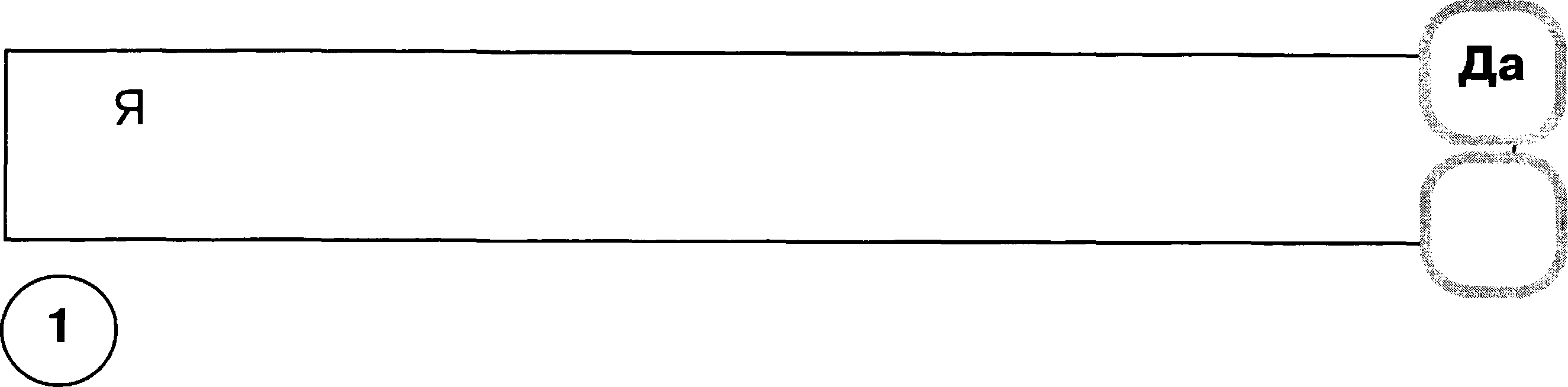 Запиши   текст   под  диктовку.ДИКТАНТ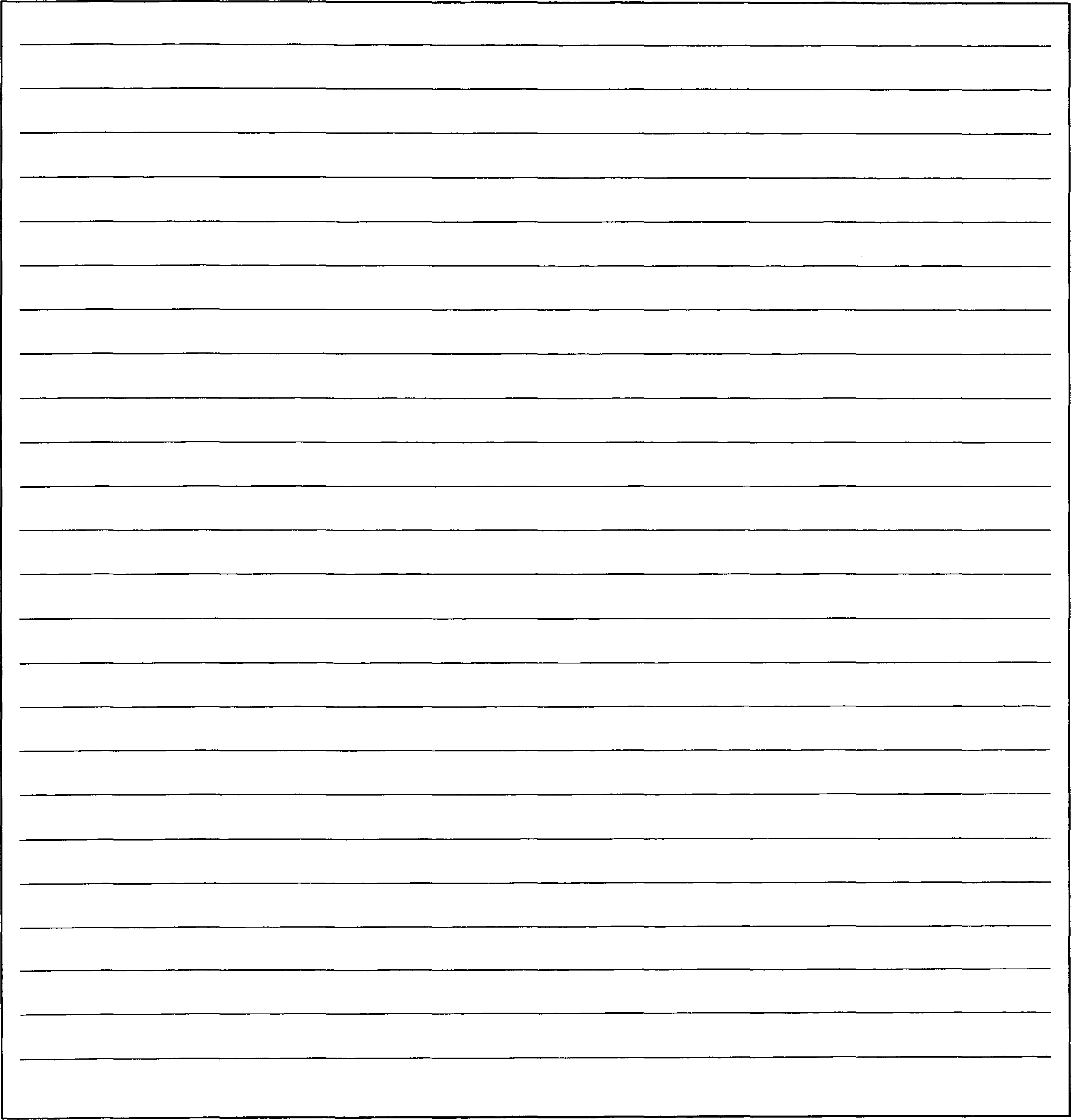 Нет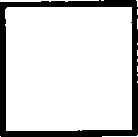 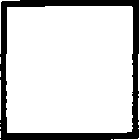 6BAPHAHT 1	Уасгь  I —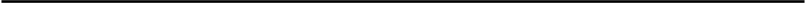 умею	находить	предложения	однородными членами.			Нет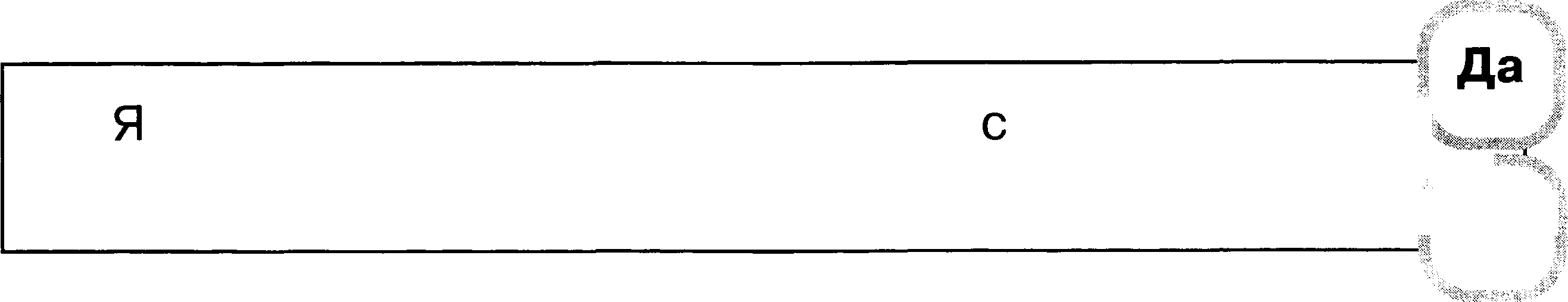      Найди	в	тексте	любое		предложение	с	однородными сказуемыми.	Выпиши	это	предложение.	Подчеркни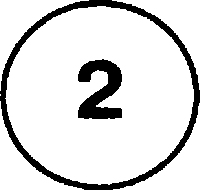 в нём  однородные	сказуемые.       Ozвez:	 	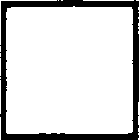 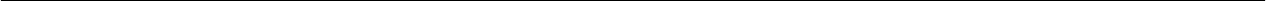 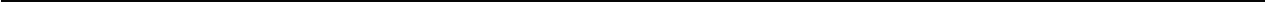 умею	находить	предложении	подлежащее и  сказуемое.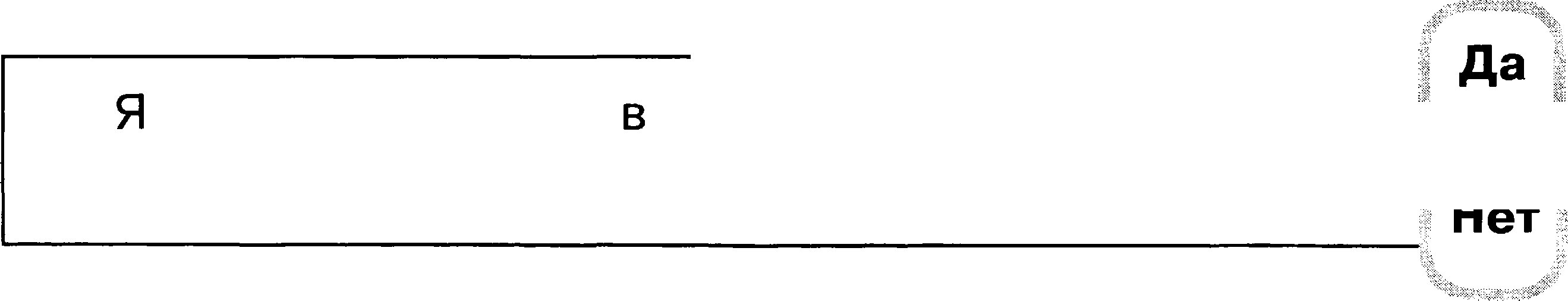 Выпиши	из	текста		12-e	предложение.	Подчеркни в этом  предложении	главные	члены.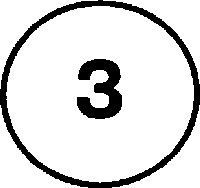 Ozвez:	 	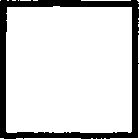 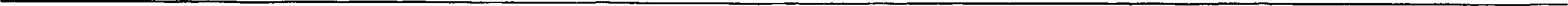 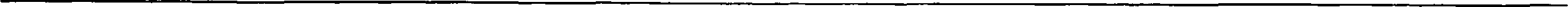 Часгь	2Я  умею ставить ударение	в словах.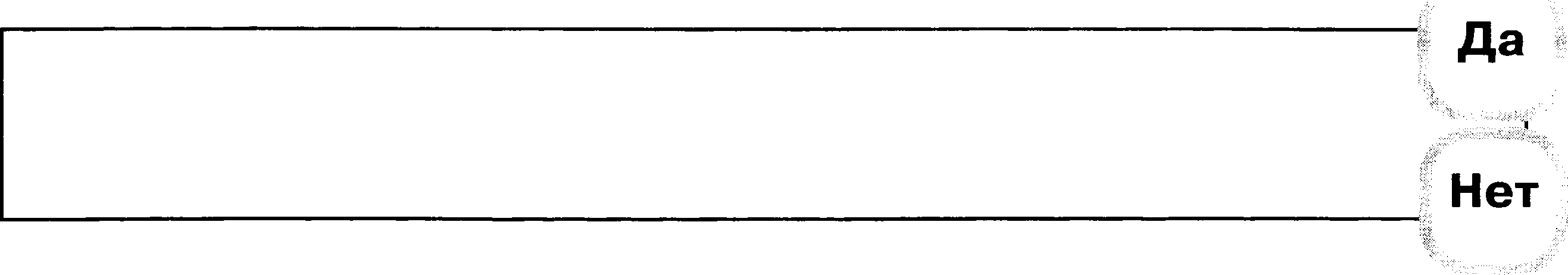 Произнеси	данные	ниже	слова,	поставь	в	них	знак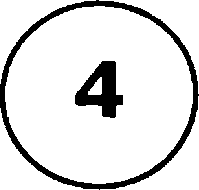 ударения.Алфавит,  цемент,  средства, собрала.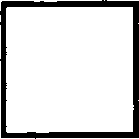 Я  умею  находить  звуки  речи  по  их характеристике.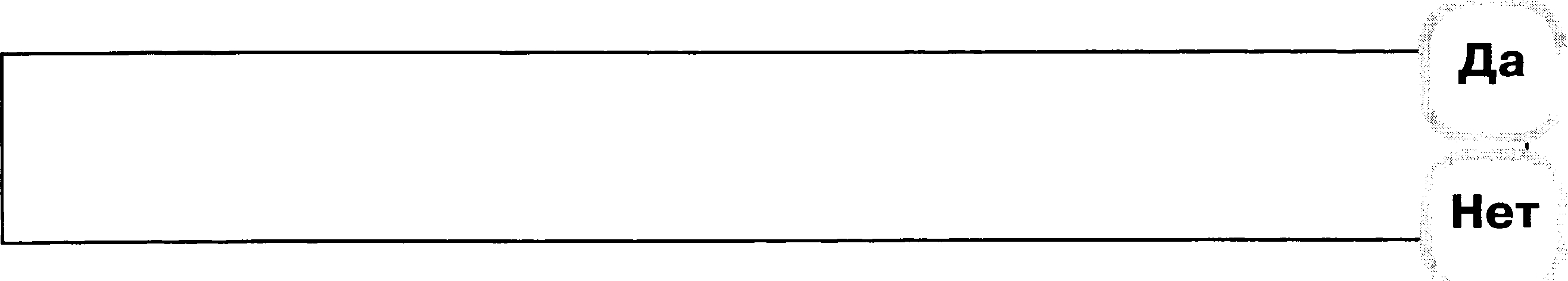 В  данном	ниже	предложении	найди	слово,	в  котором все  согласные	звуки  звонкие.  Выпиши	это слово.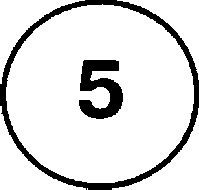 Птицы	давно	улетели	на  юг.Ozвez: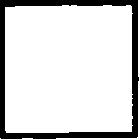 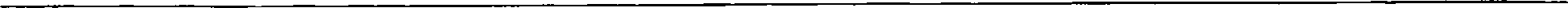 Я  умею  читать и анализировать	текст.ДаНет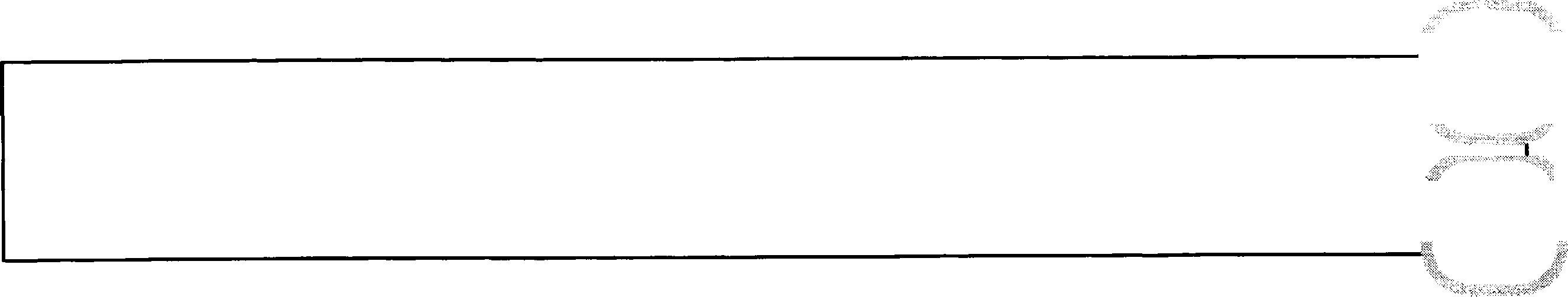 BAPHAHT 1 Часть 2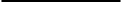 (1) Лес  — это  гигантский  дом.  (2)  Одно  только  дере- во, например дуб, может дать приют тысячам живых организмов: растениям, зверям,  птицам.  (3)  А  сколько таких деревьев в лесах России! (4) Название  леса  за-  висит   от  того,   какие   деревья   там растут.(5) Ближе к северу лес хвойный,  тёмный,  непрохо- димый,   одно   слово   —  тайга.   (6)   Учёные   считают, что«тайга» монгольское слово. (7) Оно означает «дремучий хвойный лес». (8) А на языках  народов  Сибири  тайга  — лес в гopax, богатый зверем. (9)  Снега  в  тайге  зимой много,   сугробы   в   человеческий   рост,   мороз  трескучий.Но  хвойный  лес  приспособился  к  холодам:  иголки на ёлке  и  сосне  не  что  иное,  как  листья.  (11)  Просто  они  крошечные,  а  значит,  выделяют  мало  влаги  — oworo и   мёрзнут  меньше.Самая  «хитрая» из хвойных  деревьев лиственница.Она единственная сбрасывает иголки на зиму, co- храняя их от вымерзания. (14) Вот почему лиственница растёт   на   самом   севере Сибири.(15) Хвойные растения не  дают  цветков,  но  произво- дят семена. (16)  Семена  у  них  помещаются  в  шишках, под чешуйками. (17) Белки и птицы  любят  шелушить шишки.   (18)     Лес   всегда  накормит!(По Т.А. Кру  рявцевой )BAPHAHT 1	Vacrъ 2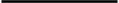 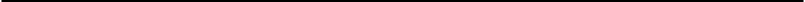 Я умею  определять	основную	мысль  текста.Да НетЧто хотел сказать автор читателю? Определи и эапиши основную	мысль текста.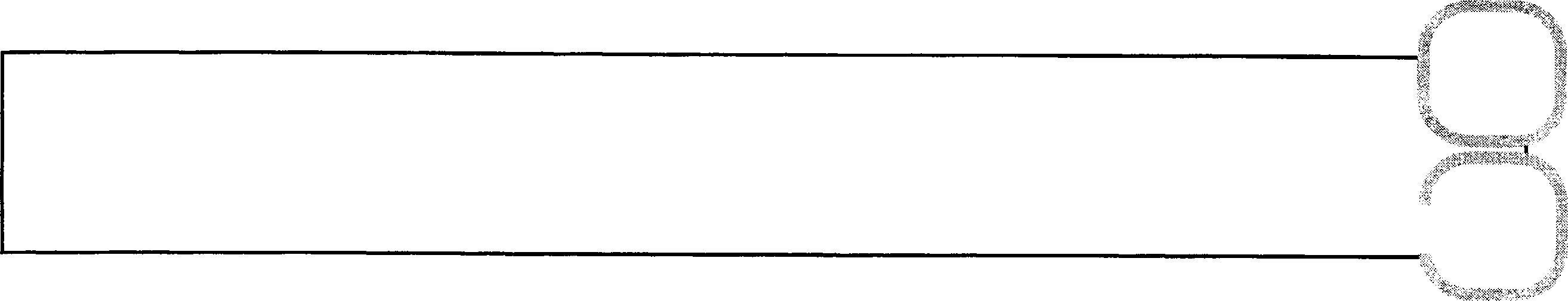 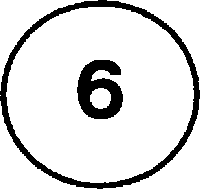 Ozвez: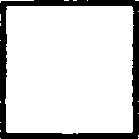 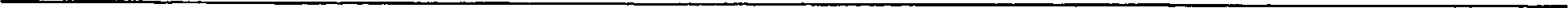 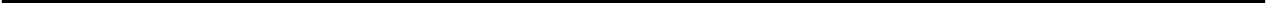 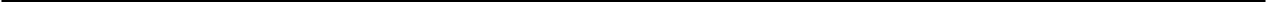 Я умею  составлять	план  текста.Да НетНа   какие   части    можно    разделить    текст?   Составь и эапиши план текста из четырёх пунктов. В ответе ты можешь использовать  сочетание  слов или предложения.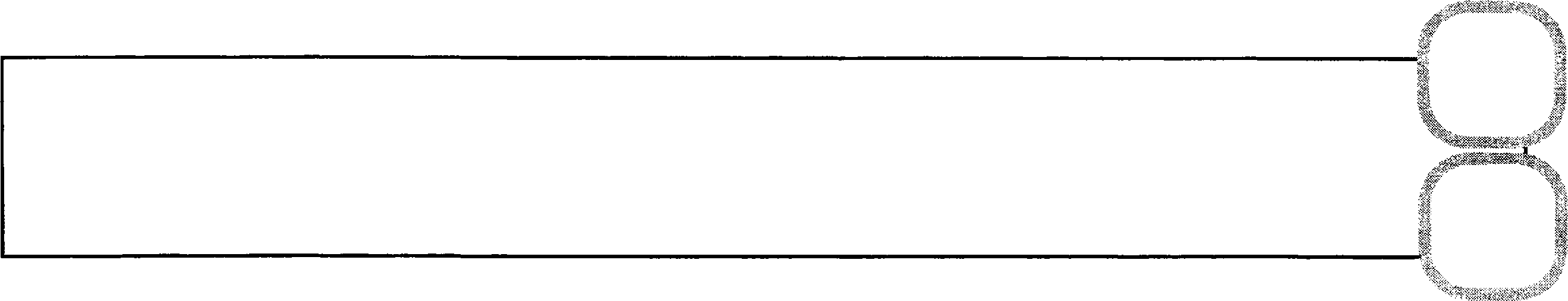 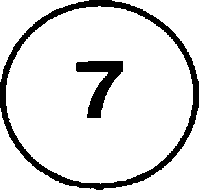        Ozвez: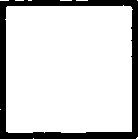 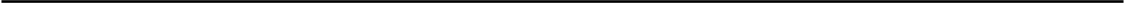 2.	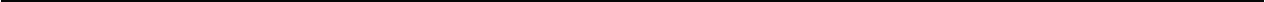 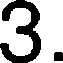 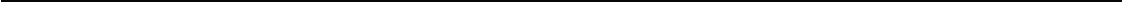 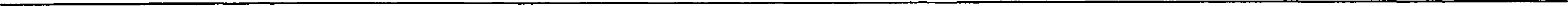 4.	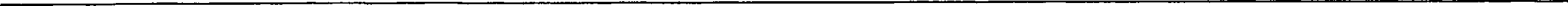 10Я  умею  задавать вопросы.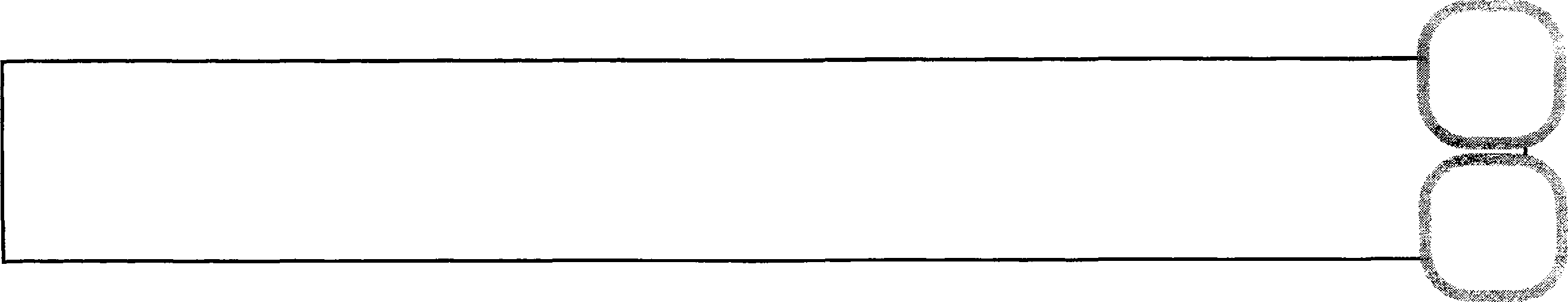 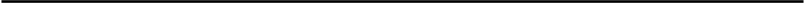 BAPHAHT 1	Vасть 2Да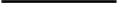 Нет8	Задай  по  тексту  вопрос,  который  поможет  определить, насколько	точно	твои	одноклассники	поняли	его	со-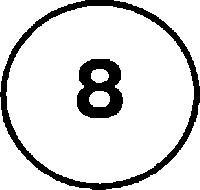 держание.   Запиши   свой ответ.Ozвez:	 	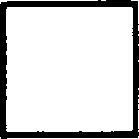 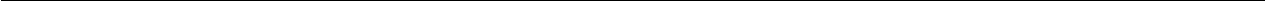 Я умею  определять	значение  слова.Как  ты понимаешь	значение	слова «дремучий»? Запиши   своё  объяснение.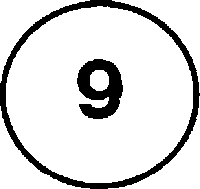 ДаНет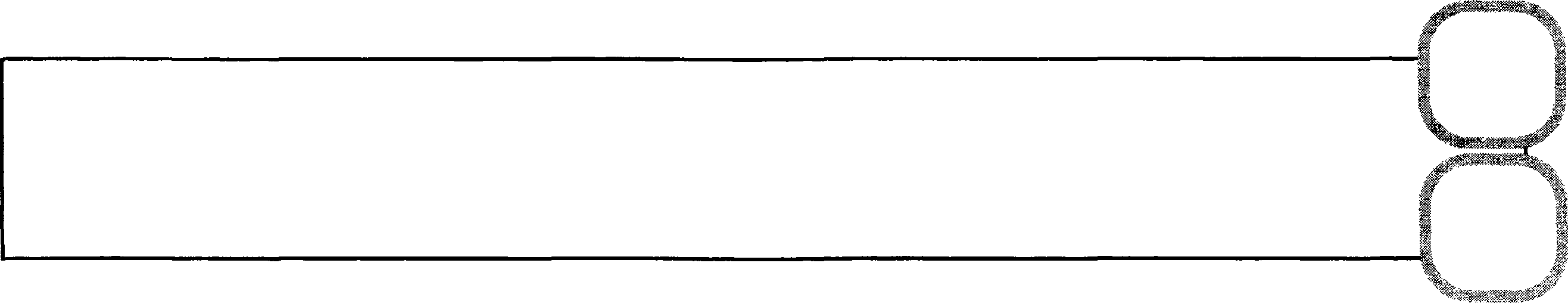 Ozвez:	Дремучий	(лес)	— это	 	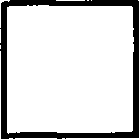 Я умею находить слова-синонимы.ДаНет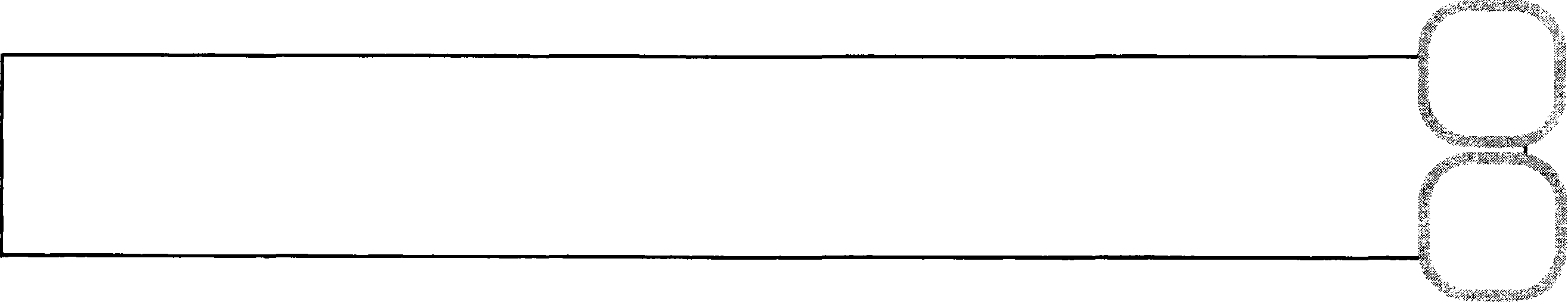      Замени	слово	«гигантский»	(из	1-го	предложения) близким  по  значению	словом.   Запиши   это слово.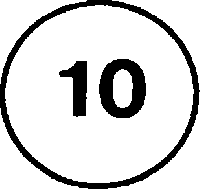        Ozвez:	Гигантский	—  	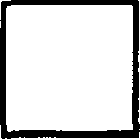 11ВАРИАНТ 1	Часть  2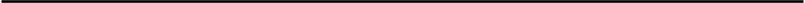 Я  умею   находить   слова  по схеме.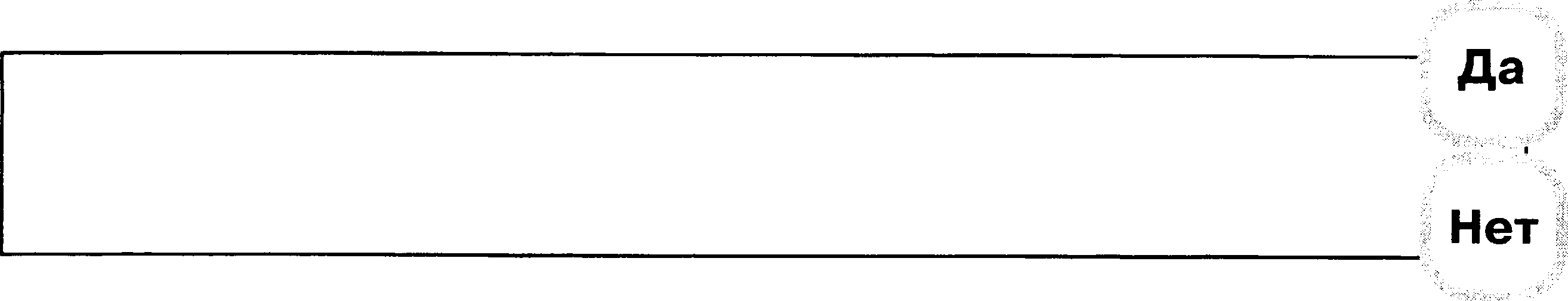 В	5-м	предложении	найди	слово,	строение	которого соответствует	схеме: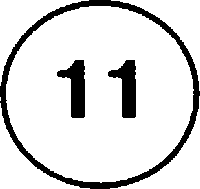 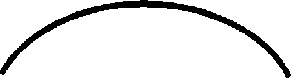 Выпиши	это слово, обоэначь	его части.Ozвez.	 	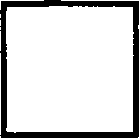 Да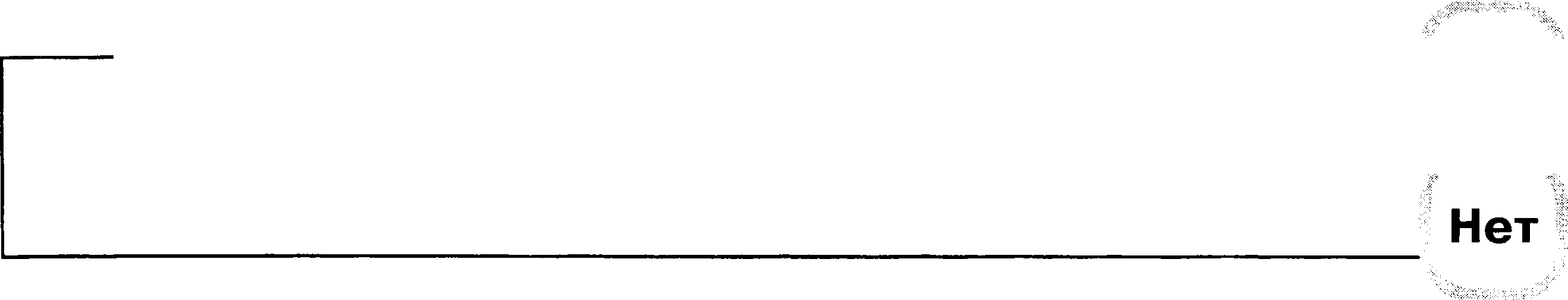 Я умею	находить	в	тексте	имена	существитель- ные и указывать	их грамматические признаки.Выпиши из 14-го предложения все имена существи- тельные в той форме, в которой они стоят в предло- жении. Укажи морфологические  признаки  одного  из имён  существительных  (на  выбор).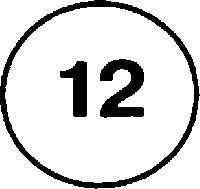        Ozвez:	 	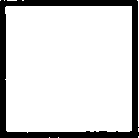 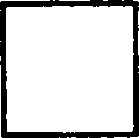 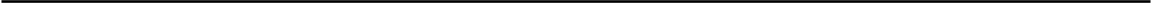 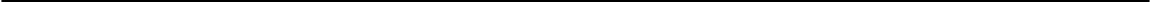 12BAPHAHT 1	Часть 2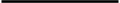 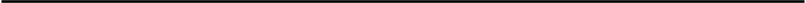 Я умею	находить	в тексте	имена	прилагатель- ные и указывать	их грамматические признаки.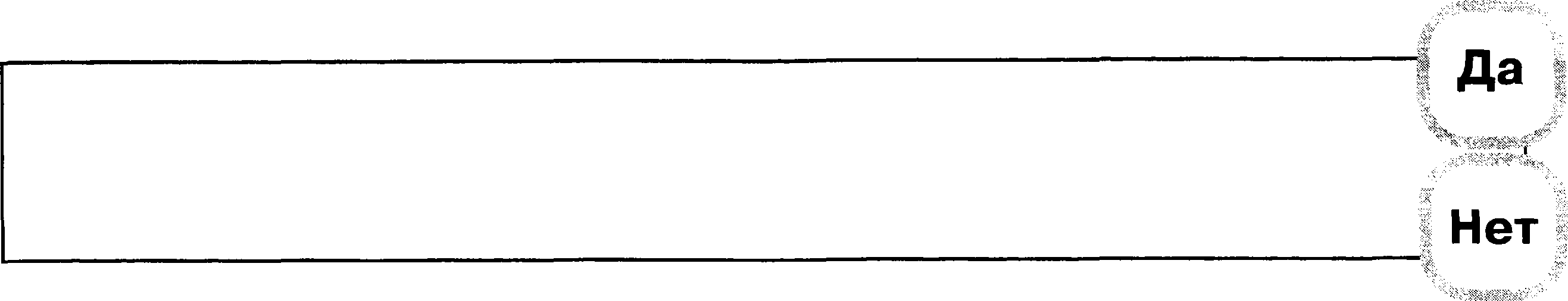 Выпиши из 7-го предложения все имена  прилага-  тельные с именами существительными, к которым они относятся, в той форме, в которой они стоят в пред- ложении.   Укажи   морфологические   признаки    одного из   имён   прилагательных  (на выбор).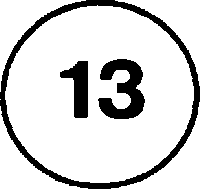        Ozвez:	 	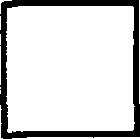 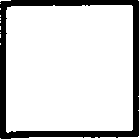 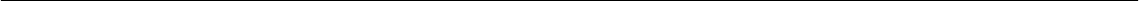 Я умею находить в тексте местоимения и ука- зывать их грамматические признаки.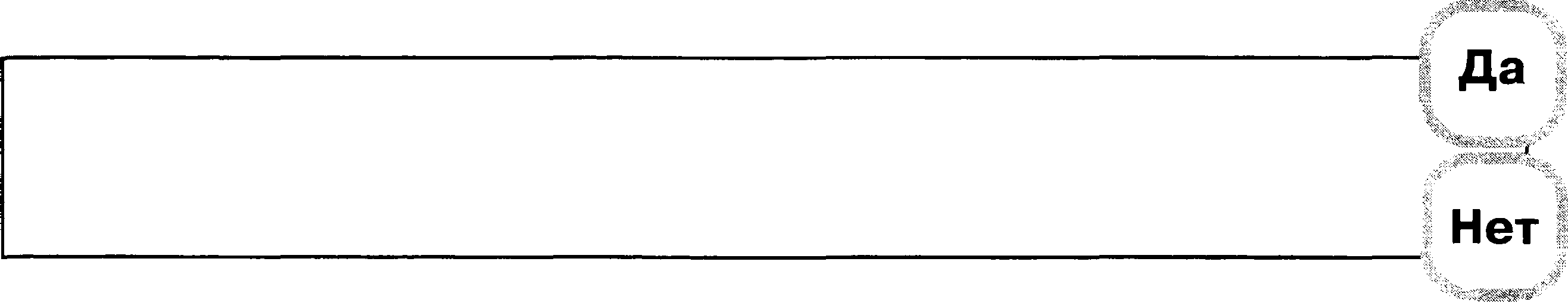 Выпиши	из	11-го	предложения	местоимение. Укажи   лицо  и  число   этого местоимения.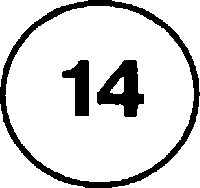 Ozвez:    	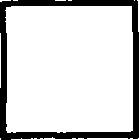 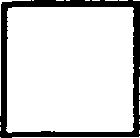 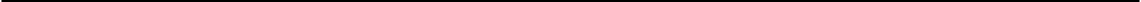 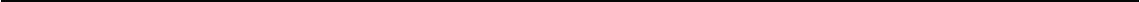 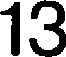 BAPHAHT 1	Часть й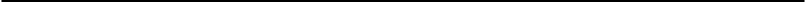 Я	умею	находить	в	тексте	глаголы	и	указы- вать их грамматические		признаки.ДаНет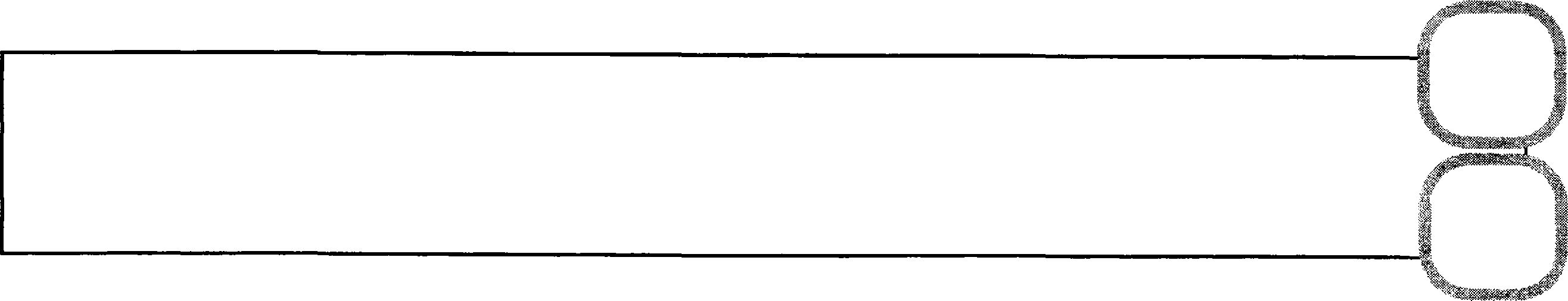 Выпиши из 15-го  предложения  все  глаголы  в  той форме, в которой они  употреблены  в  предложении. Укажи морфологические признаки  одного  из  глаголов  (на выбор).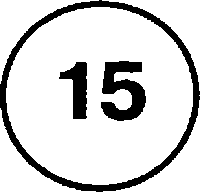 Ozвez:    	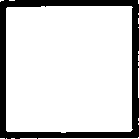 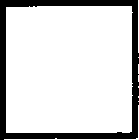 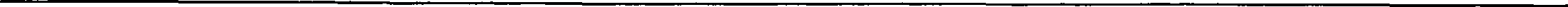 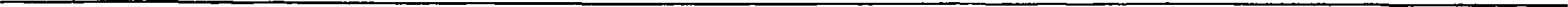 Я	умею	решать	коммуникативные	задачи	(= б-з с  учётом  ситуации	общения.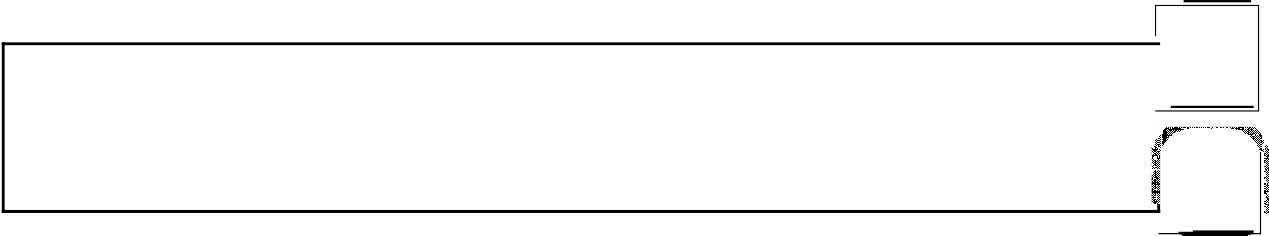 Нет'Представь,   что   летом    твой    одноклассник    побывал в тайге. Он смог сделать интересные фотографии. Обратись к нему с просьбой прислать тебе эти фото- графии   по  электронной   почте.  Запиши   свою просьбу.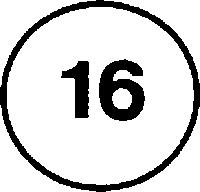        Ozвez:	 	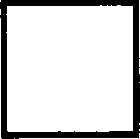 14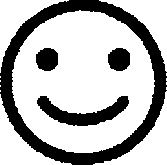 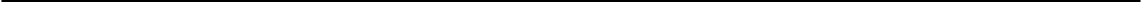 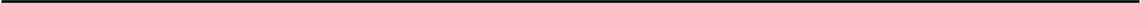 BAPHAHT	2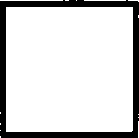 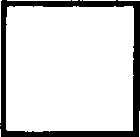 Да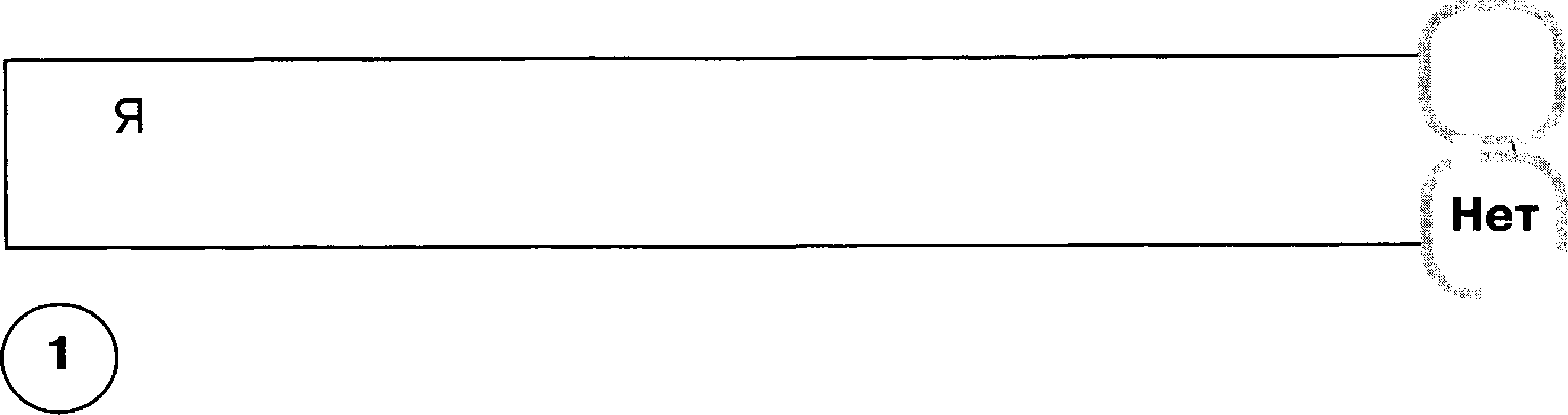 умею	применять	орфографическ ие	правилаи  правила  постановки	знаков  препинания.Запиши   текст   под   диКУОВК .ДИКТАНТ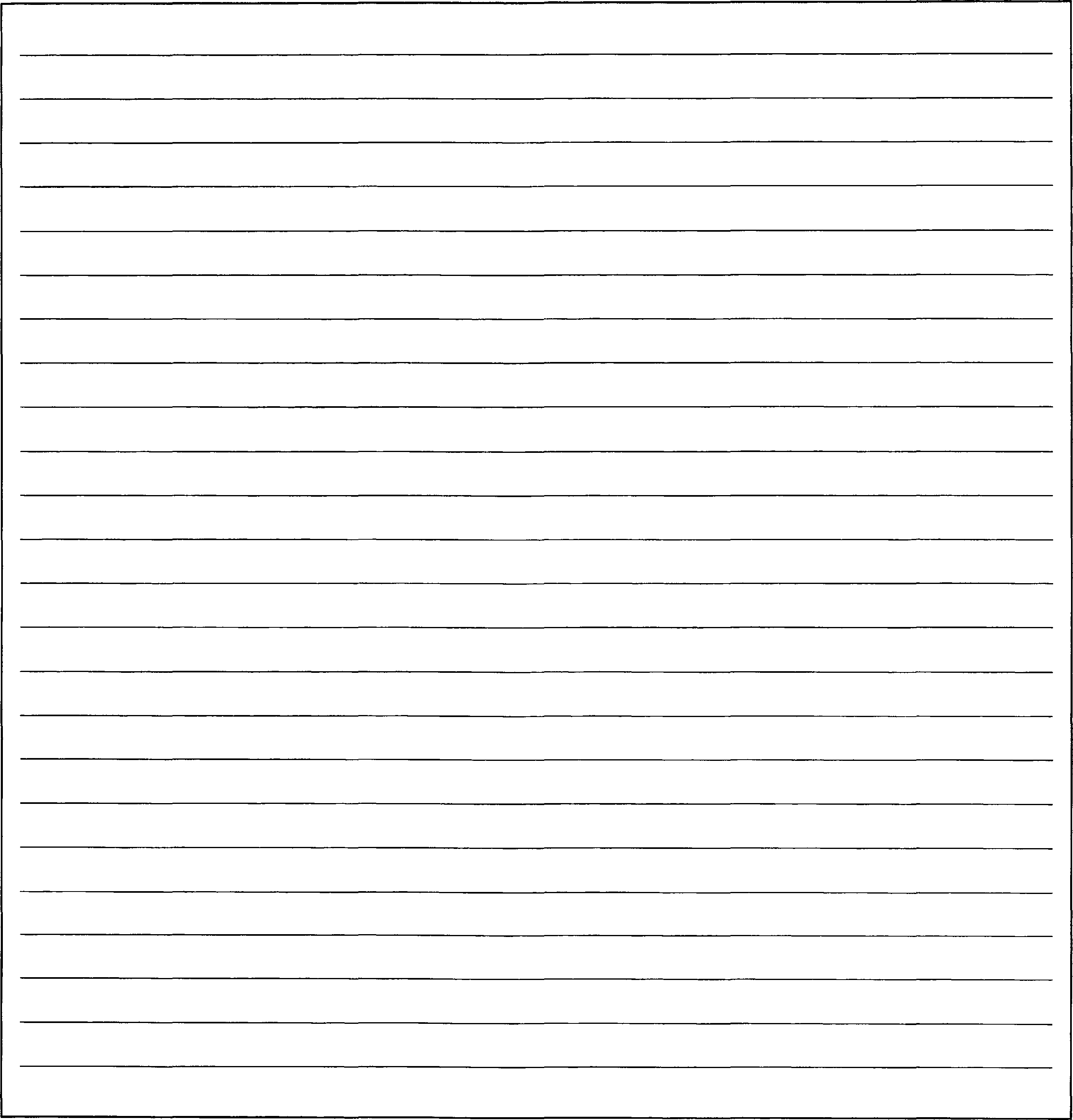 BAPHAHT 2	Часта I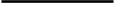 уМею	находиТь	предложения	однородньlММ членаМи.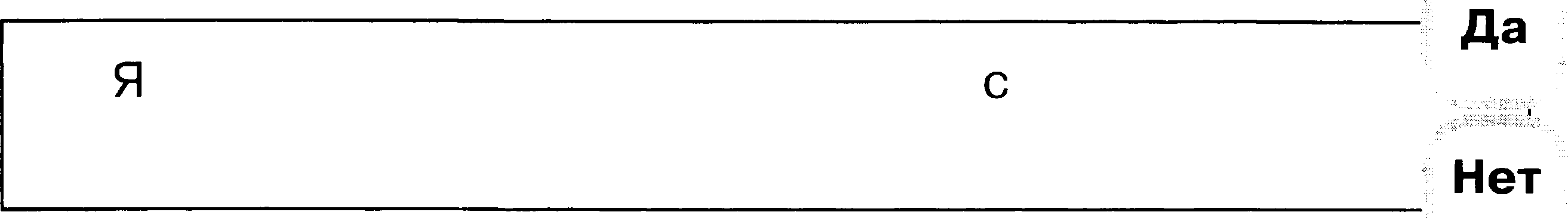      Найди	В ТексТе	любое		предложение	с	однородньlМИ сказуеМыМИ.	Вьlпиши	эТо	предложение.	ГlодчеркНН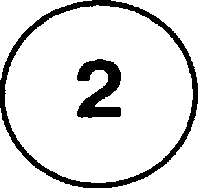 В нёМ однородные	сказуеМые.OTBeT:	 	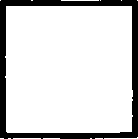 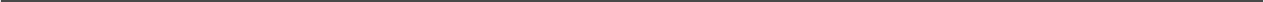 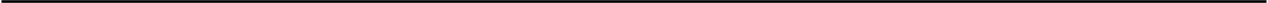 уМею	находиТЬ	предложеНии	подлежаијееи сказуеМое.ДаНеТ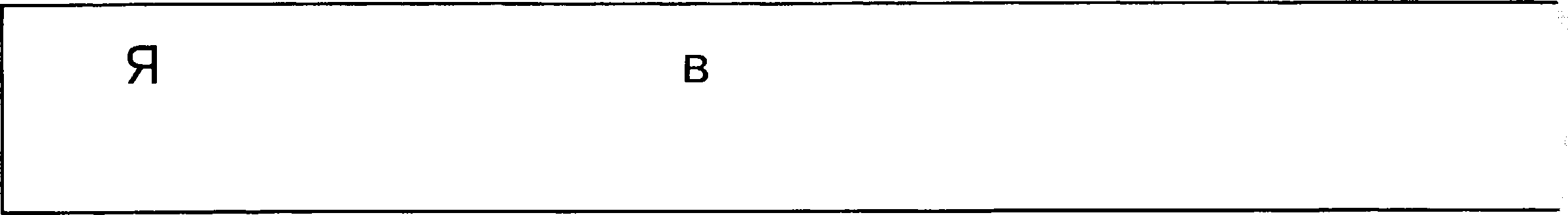 Вьlпиши из ТексТа 5-е предложение. ГlодчеркНН В ЗТОМ предложении	глаВНые членЬі.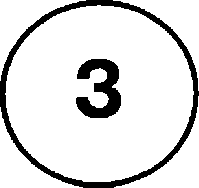         OTBeT: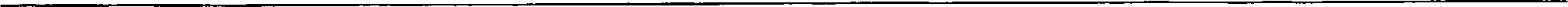 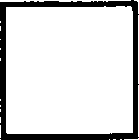 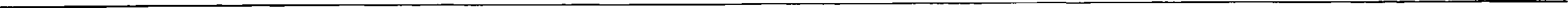 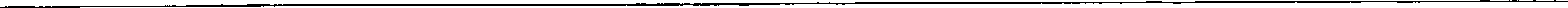 16Я  умею   ставить  ударение   в словах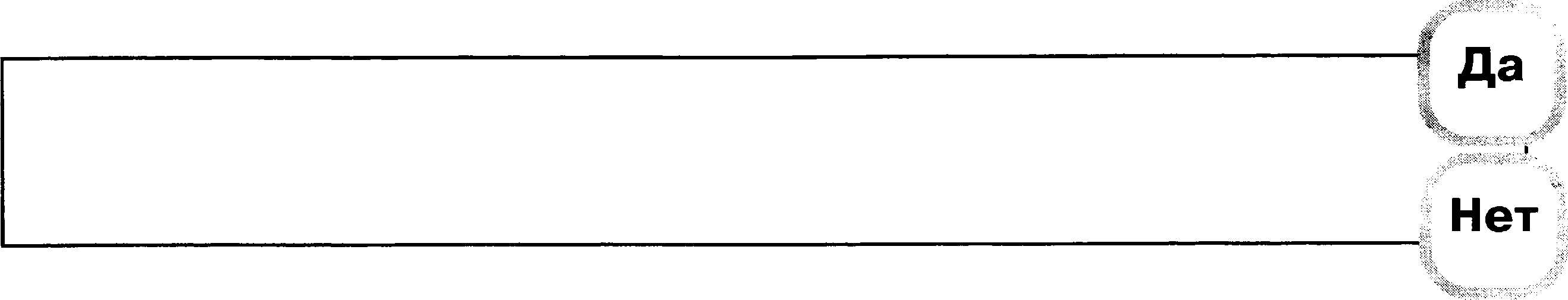 Проиэнеси	данные	ниже слова,	поставь	в них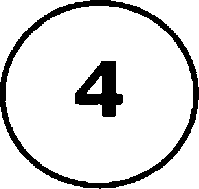 ударение.Щавель,  торты,  шарфы, документ.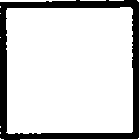 Я  умею  находить  звуки  речи  по  их характеристике.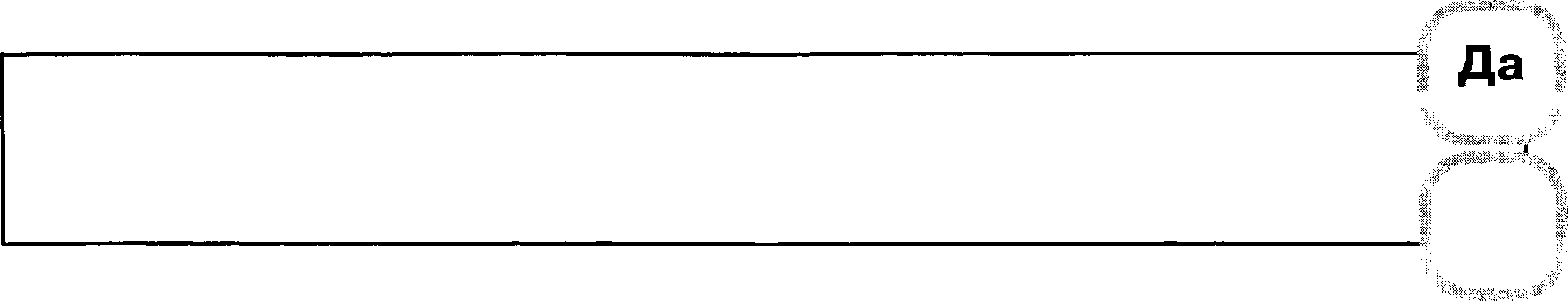 НетВ  данном	ниже	предложении	найди  слово,	в  котором все  согласные	звуки  глухие.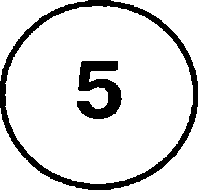 Выпиши   это  слово.Караваны	гусей	спешат	на  юг.Ozвez:	 	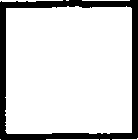 Я  умею   читать и  анализировать	текст.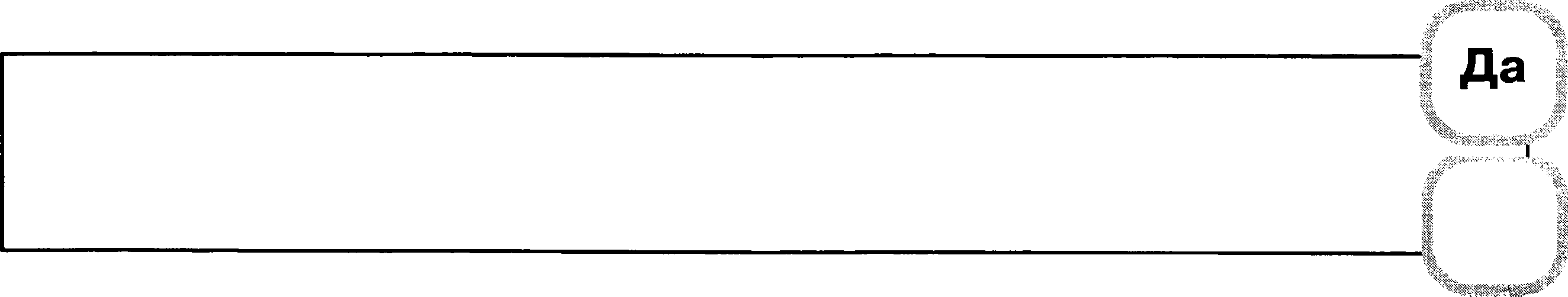 Нет17BAPHAHT 2	Часгь 2)	Паука	нельзя	назВаТь	красиВьlМ	 7KMBOTHbIM.Многие	бояТся	паукоВ	из-за	неприяТного,	оТТапки-крылаТыХ	М'}/VМТелей	— коМароВ	и	M'}/X.(5)  ГолоВа   и   грудь   у   nayкa   соВершенно   срослись и образоВали голоВогрудь. (6)  Шарообразное брюшко ero прикреплено к груди. (7) ОНО BTpoe больше  no разМеру  Всего  осТального Тела.(8)   В   брюшке   паук   запасаеТ   себе   пищу.   (9)   Ведь В ненасТные дни М Хи и коМары скрыВаюТся В разные укрОМные MecTa.  ( 10)  В  Тёплую  и  ясную  погоду  nayк очень  MHoгo  есТ.   ( 11)  Паук   МожеТ   осТаВаТься   без   пи- щи   целые   неqели   и  даже Месяцы.( 12)  Пауки  —  опыТные  охоТНиКи.  ( 13)  Они  cTeperyT СВОю добы«у В разных MecTax. (14) У nayкa на roлoBe НаходяТСя  ВосеМь  зорких   глаз.   ( 15)   ВосеМь   длинных ног даюТ еМу ВОзМО7КНОСТь очеНь бЬіСТро бегаТь.  ( 16)  Во рТу паука дВе осТрые  челюсТи,  КОТОрые  наполнены RQOBMTOÈ   7xuQKOCTbD.   ( 17)   ЧелюсТи   nayкa   не    опасны qля  «елоВека.   ( 18)  А  ВОТ  QIIR  М'}/Хи   — очень опасны.(По Q.H. Kai?iropopOB)7)ВАРИАНТ 2	Часть 2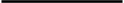 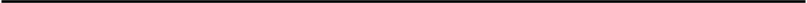 Я умею определять	основную	мысль текста.ДаНет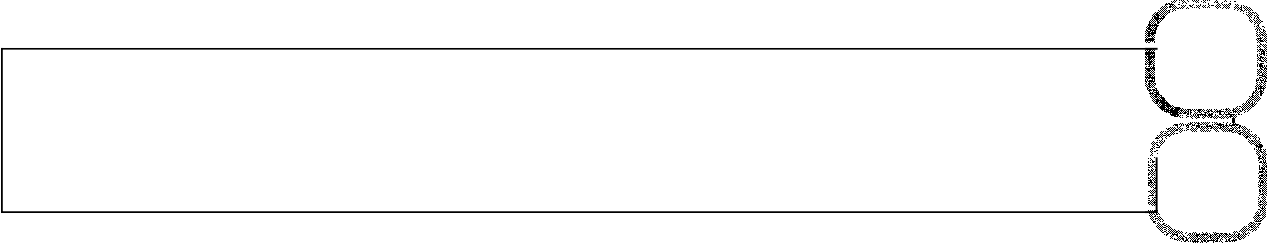 Что хотел сказать автор читателю? Определи и запиши основную	мысль текста.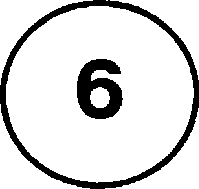 Ozвez:	 	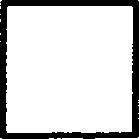 Я умею составлять	план текста.ДаНет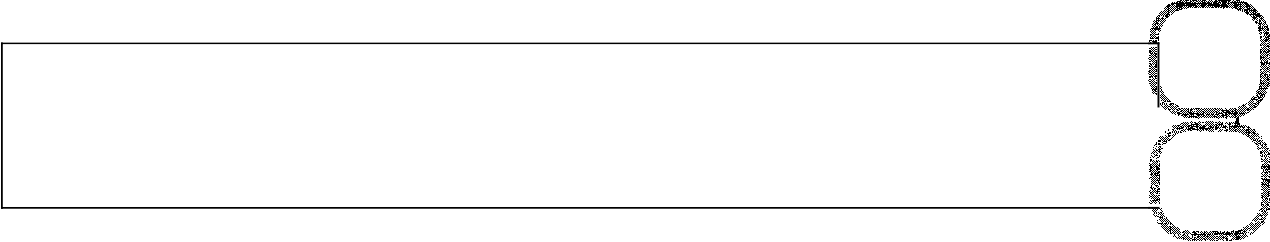 На	какие	части	можно	разделить	текст?	Составь и эапиши  план текста из четырёх  пунктов.  В ответе ты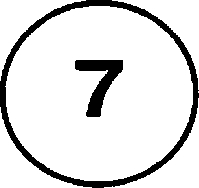 можешь использовать сочетание слов или предложения.       Ozвez: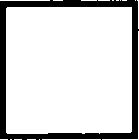 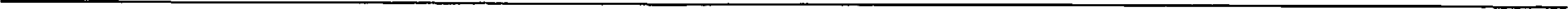 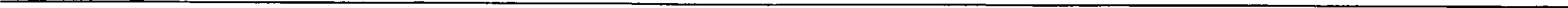 2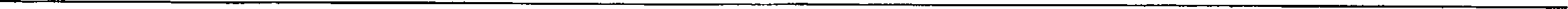 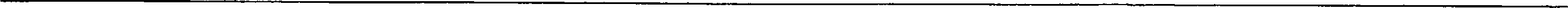 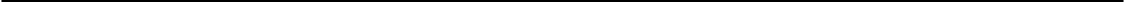 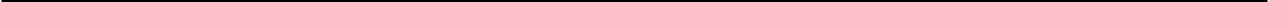 4.	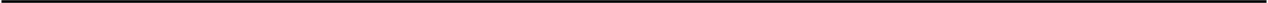 19BAPHAHT 2	Vacrъ 2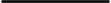 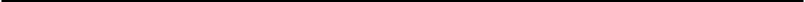 Я  уМею  задаВаТь ВОпросы.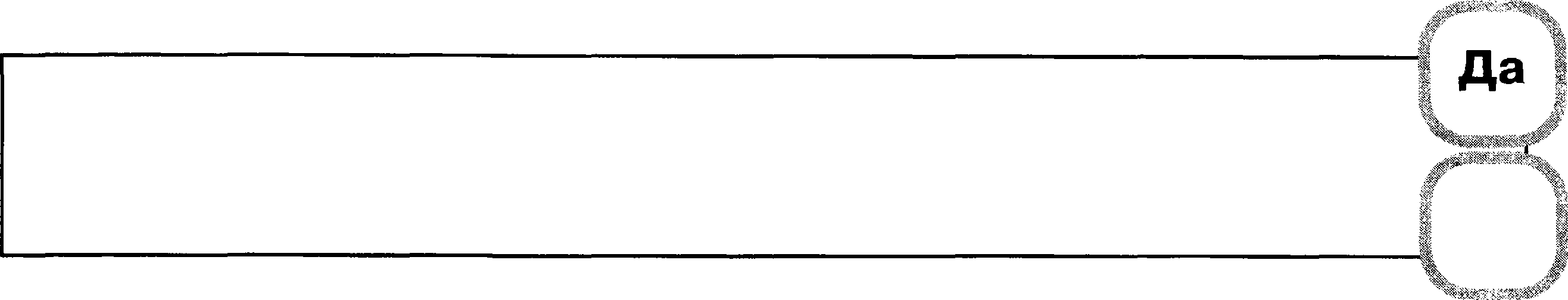 НеТЗадай по ТексТу о пауке Вопрос, кОТО[ЗЬіЄ nOMoжeT опредепиТь, наскопько ТОчНО ТВОи одномассники поняпи ero содержание. ЗапишН СВОй oTBeT.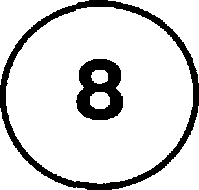 OTBeT:     	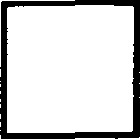 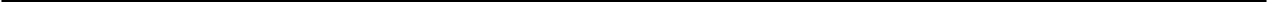 Я уМею  опредепяТь  значение cnoBa.Как Ты пониМаешь значение cnoBa «ук[ІОМное»? Запиши   CBoë  объяснение.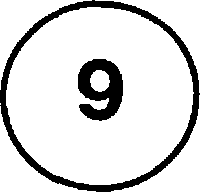 ДаНеТ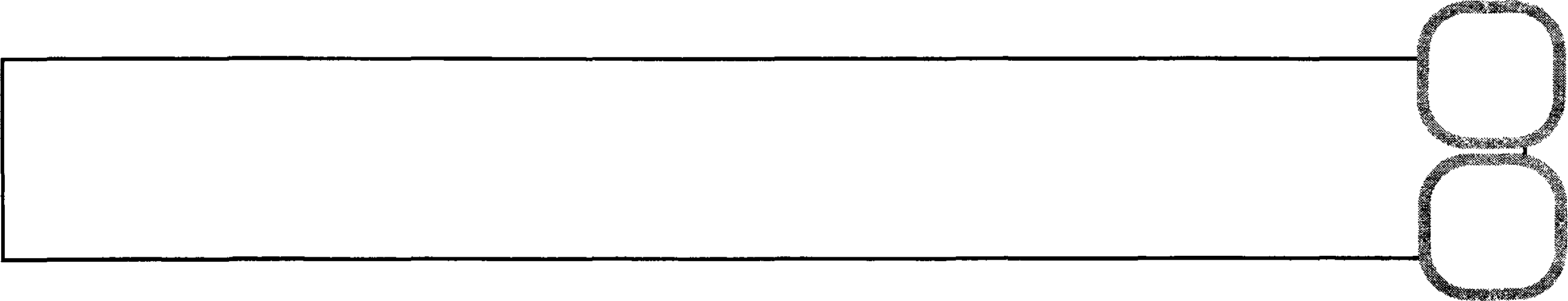 OTBeT: УкроМное	(MecTo)	— эТО   	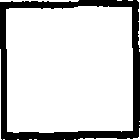 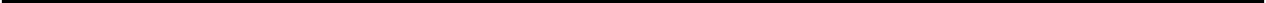 Я уМею находиТь споВа-синоНиМЬl.ДаНеТ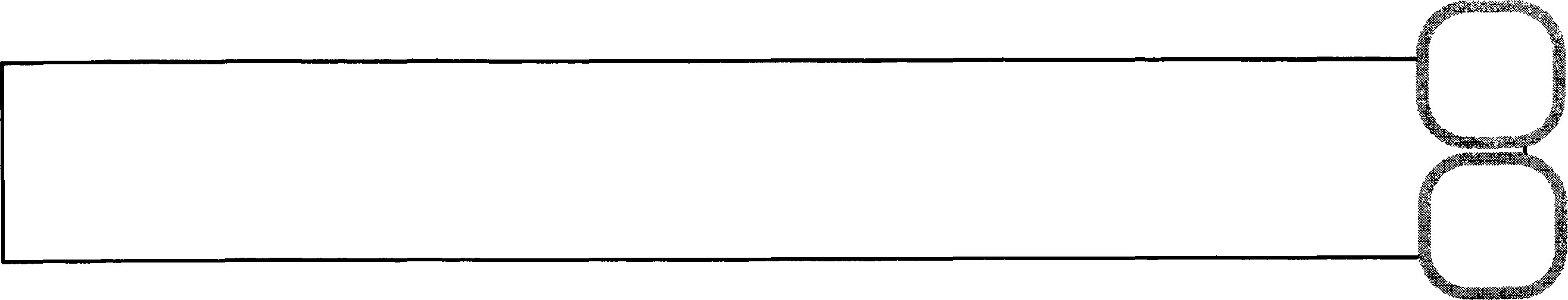 1O	3aueHn	cnOBO	«ucTpe6noeT»	(Hs	4-ro	npeq«oae   no) 6nHsKuM  no  s ave  uo	cnOBOM.  3annwn  sTo cnoBo.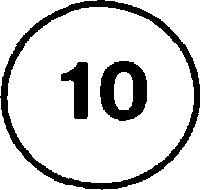        OTBez:  НсТребляеТ	—   	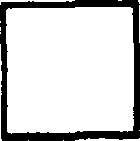 20BAPHAHT 2	Часть 2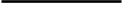 Я  умею  находить  слова  по схеме.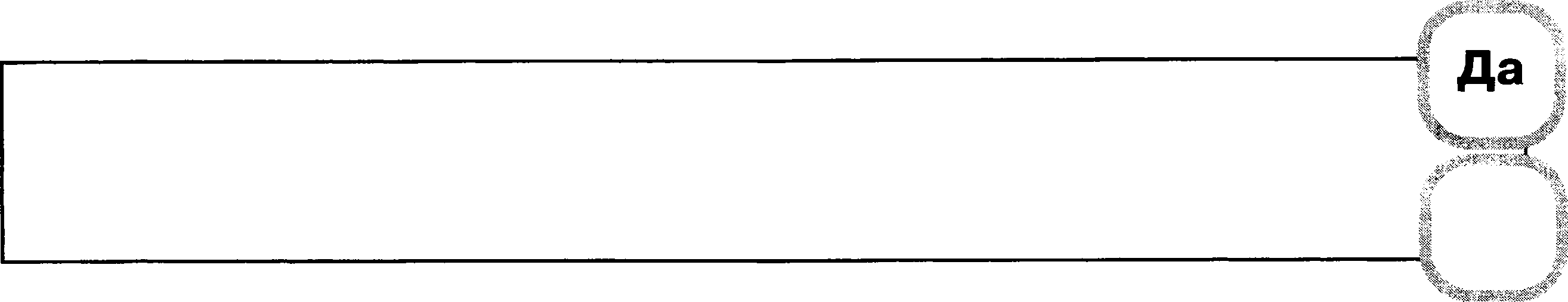 НетВ 15-м предложении найди слово, строение которого соответствует	схеме: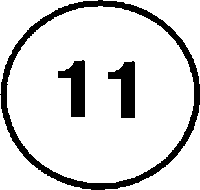 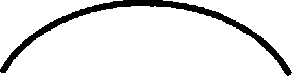 Выпиши	это  слово,  обозначь  его части.Ozвez:	 	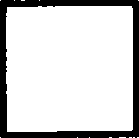 Я умею	находить	в тексте	имена	существитель- ные и указывать их грамматические признаки.ДаНет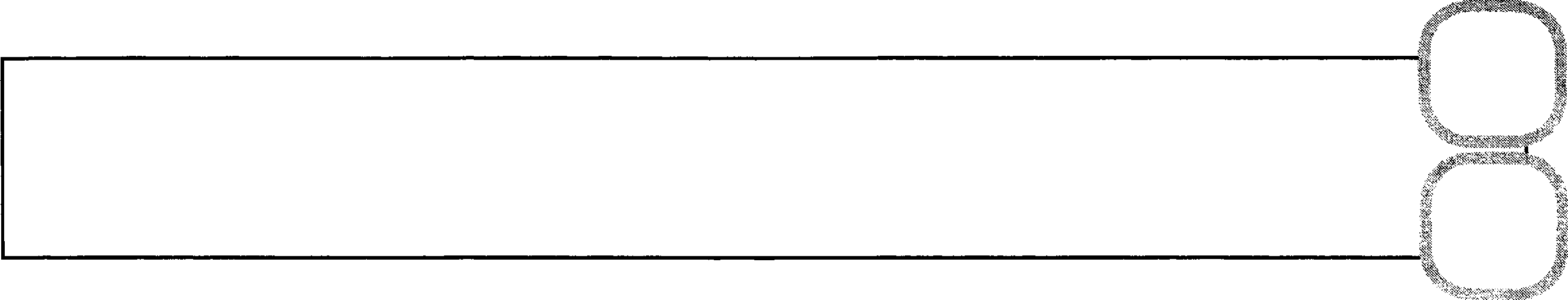 Выпиши из 8-го предложения все имена существи- тельные в той форме, в которой они стоят в предло- жении. Укажи  морфологические  признаки  одного  из имён  существительных  (на  выбор).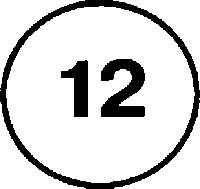        Ozвez:	 	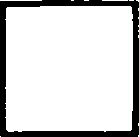 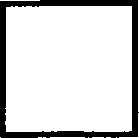 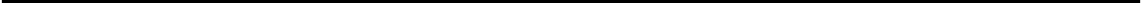 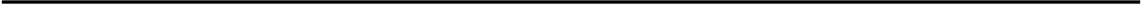 21— BAPHAHT 2	Vасть 2Я умею	находить	в тексте	имена	прилагатель- ные и  указывать  их  грамматические признаки.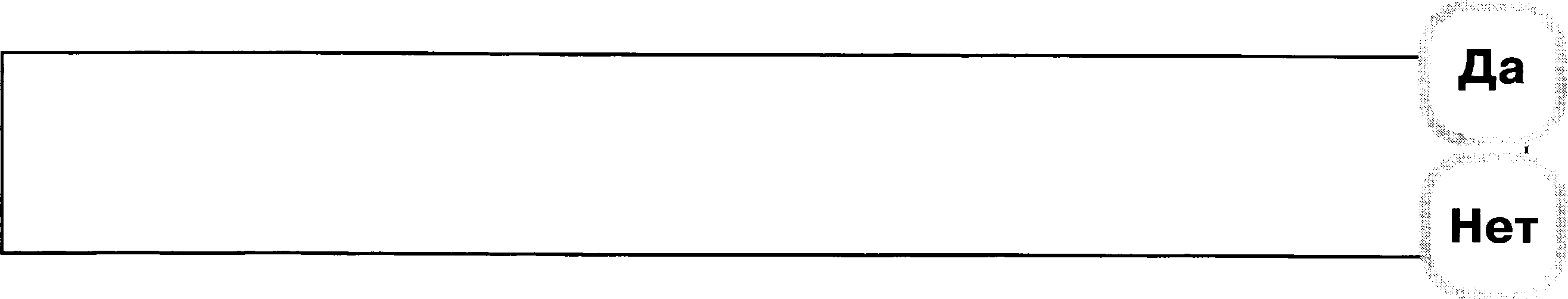 Выпиши из 10-го предложения все имена прилага- тельные с именами существительными, к которым они относятся, в той форме, в которой они стоят в пред- ложении.   Укажи   морфологические   признаки    одного из   имён   прилагательных  (на выбор).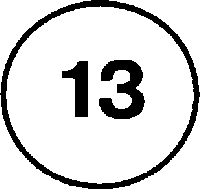        Ozвez:	 	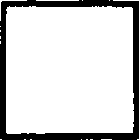 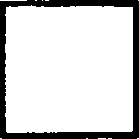 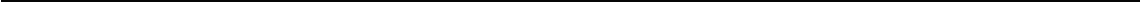 Я умею находить в тексте местоимения и ука- зывать  их  грамматические признаки.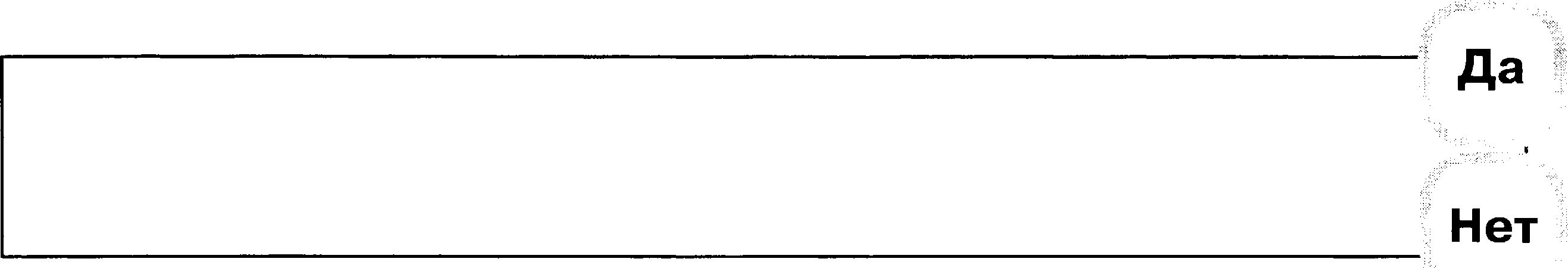 Выпиши  из  4-го  предложения местоимение.   Vкажи	лицо	и число	этого  местоимения.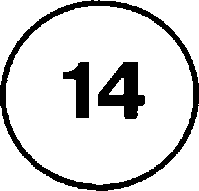 Ozвez:    	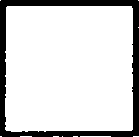 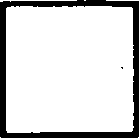 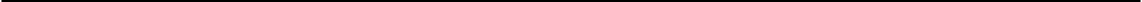 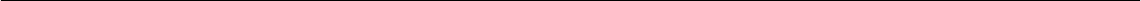 BAPHAHT 2	Часть 2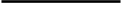 Да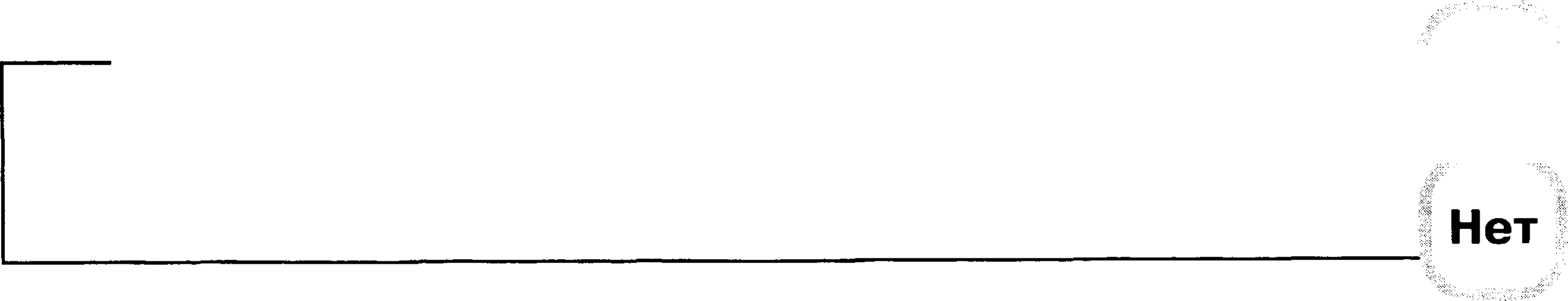 Я умею	находить	в	тексте	глаголы	и	указы- вать их грамматические признаки.Выпиши из 15-го предложения  все  глаголы  в  той форме, в которой они употреблены  в  предложении. Укажи морфологические  признаки  одного  из  глаголов (на выбор).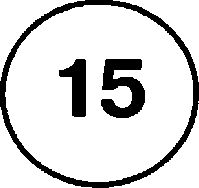 Ozвez: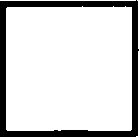 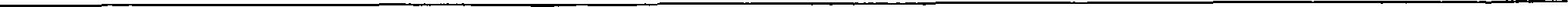 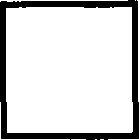 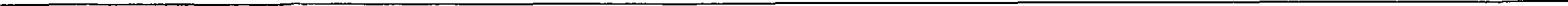 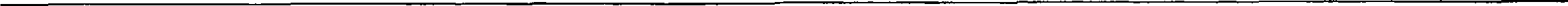 Да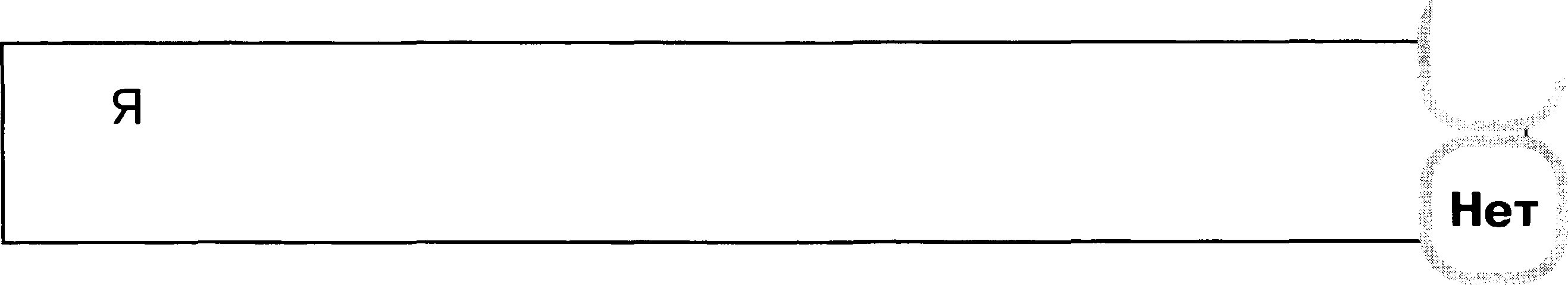 умею	решать	коммуникативные	задачи с уvётом	ситуации	общения.Представь,   что  ты  вместе   с  одноклассниками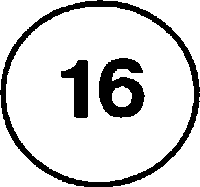 на экскурсии. Тебе очень  хочется  сфотографироваться на фоне Кремля. Обратись к однокласснищ с просьбой сфотографировать   тебя.   Запиши   свою просьбу.        Ozвez:	 	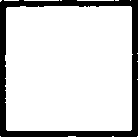 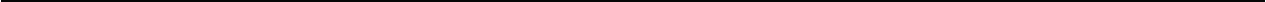 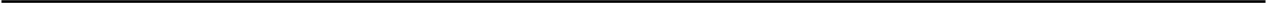 23BAPHAHT	3Я	умею	применять		орфографические	правила и правила  постановки	знаков  препинания.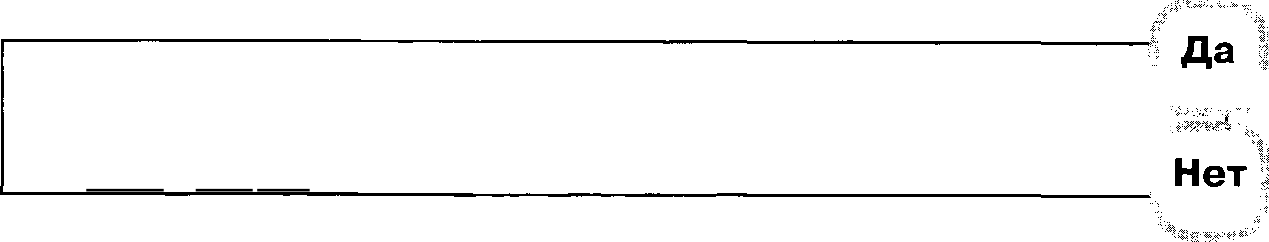         Запиши   текст  под диктовку.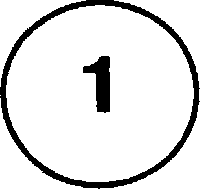 ДИКТАНТ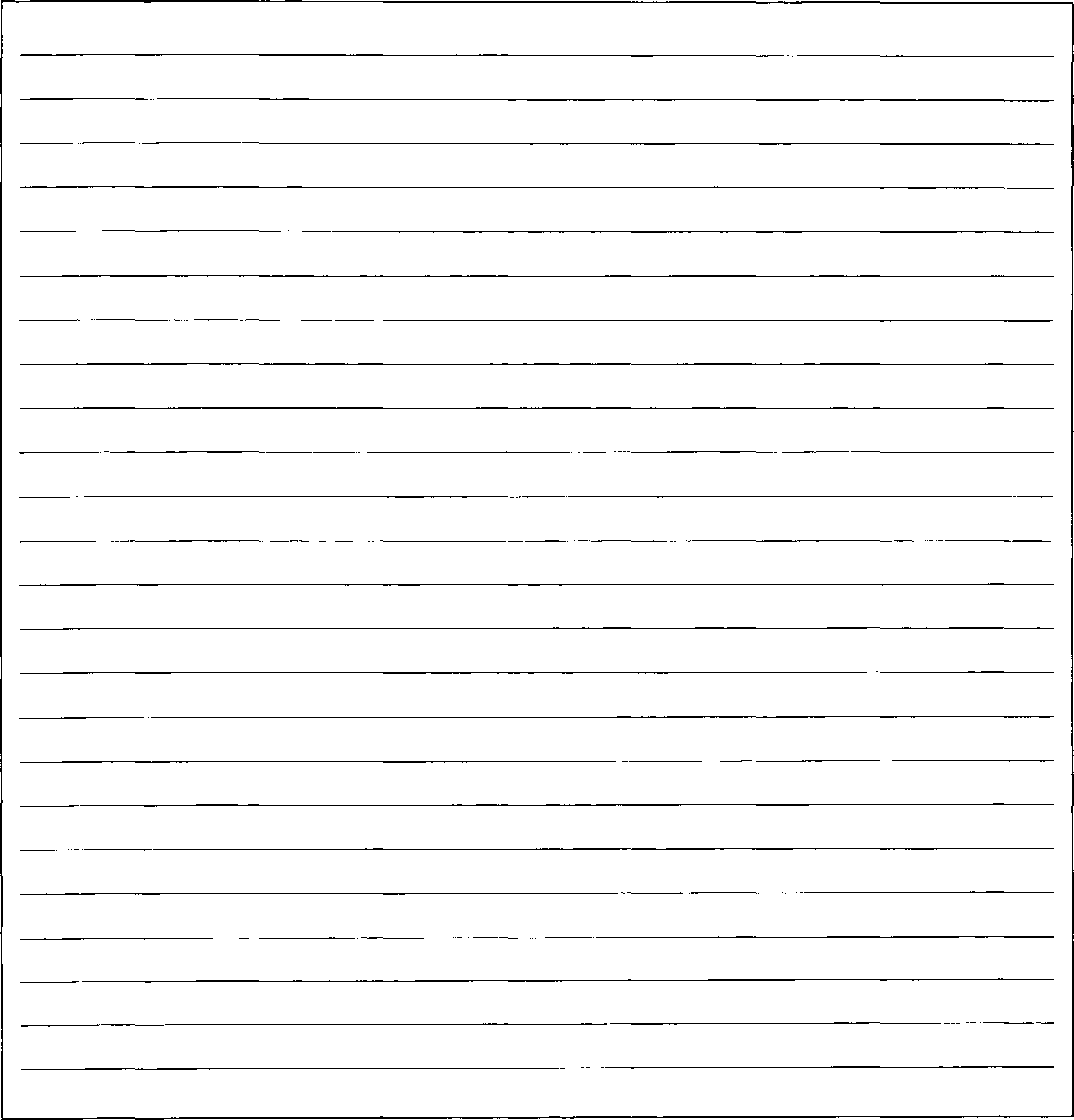 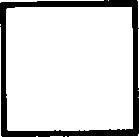 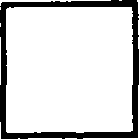 24умею	устанавливать	при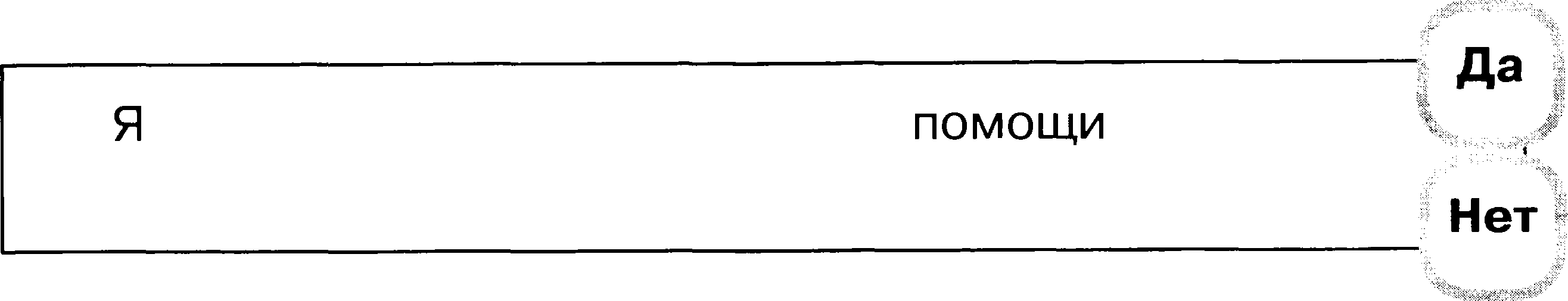 связь между словами	в предложении.BAPHAHT 3	Часгь Iвопросов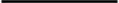 Выпиши   из   текста   4-е предложение.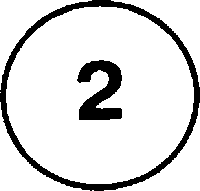 Поставь стрелки  и  напиши  вопросы  от  главного  слова к  зависимому	между  всеми  словами  в предложении.Ozвez:	 	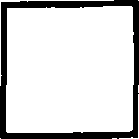 Да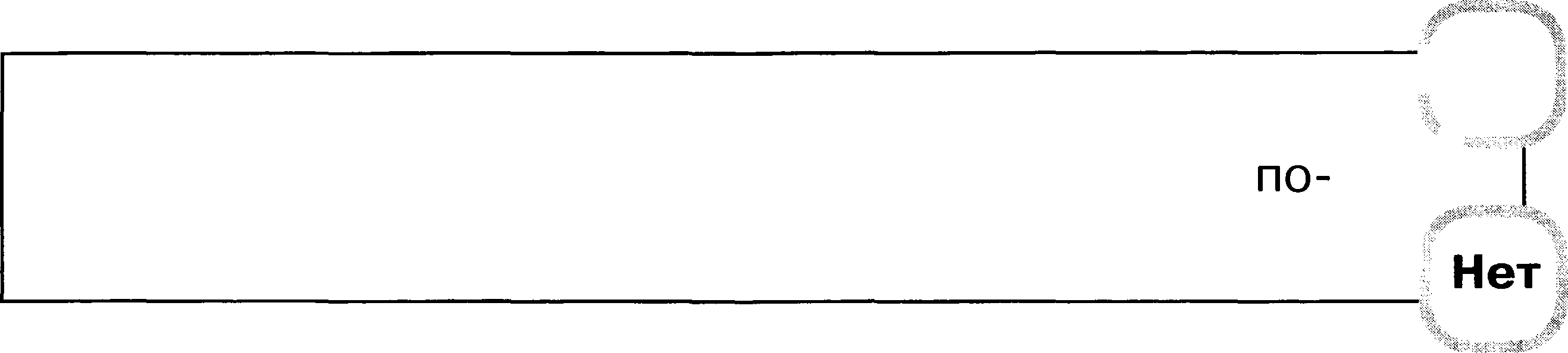 Я умею различать предложения по цели выска- зывания	(повествовательное,	вопросительное, будительное).Выпиши   из   текста   7-е предложение.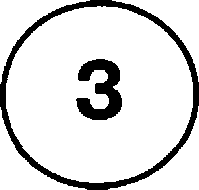        Ozвez:	 	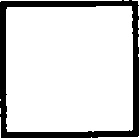         Найди  и  обозначь  любым  способом	характеристику, которая подходит	этому предложению.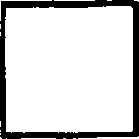 25Я умею  располагать	слова  в  алфавитном	порядке.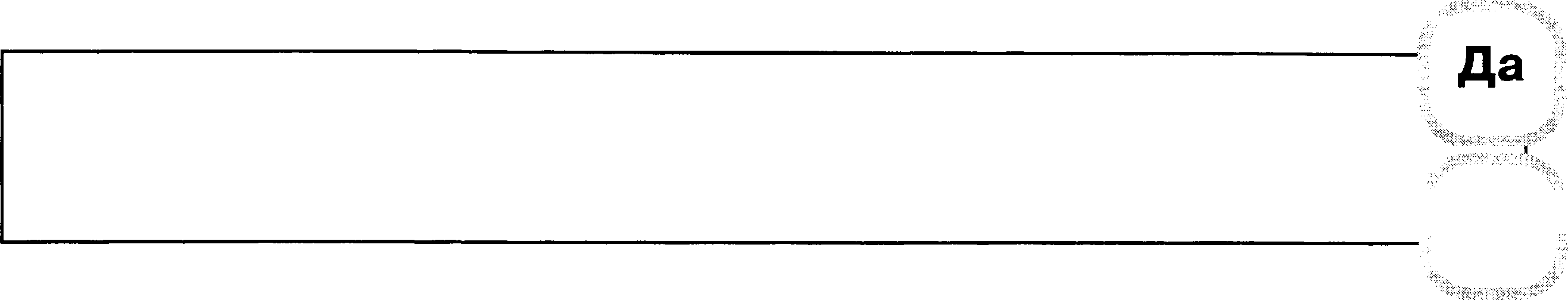 Отметь	ряд,	в	котором	все	слова	располо- жены в алфавитном	порядке.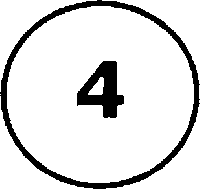        медведпgа,	рыба,	голова,	робина берег,		медвежонох,	сторона,	трава лапа,	спина,		песох,	хвост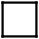 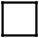 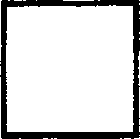 Я  умею  находить  согласные  звуки  в словах.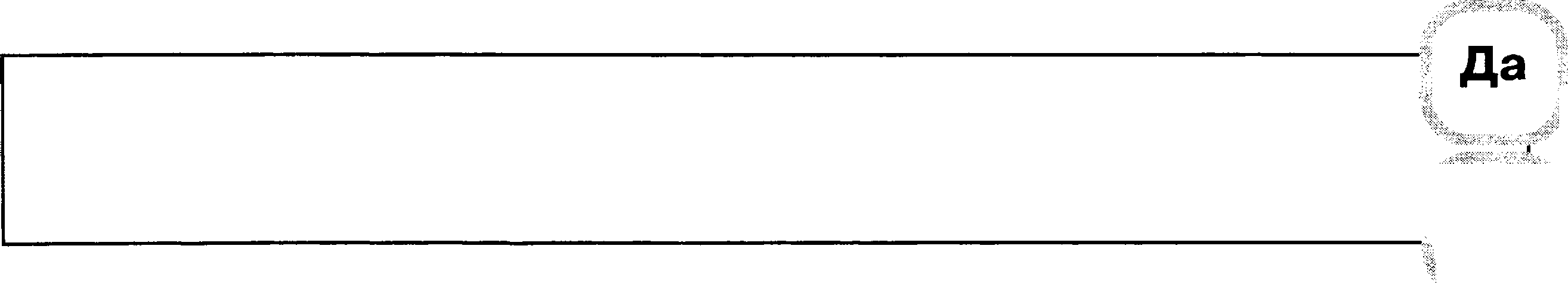 НетНет   Подчеркни	слово,	в	котором	3-й	звук	твёрдый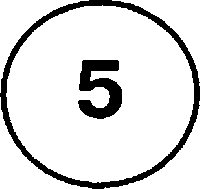 согласный.Речка,	хвост,	берег,	рыбина,	затрещина,	малинник.Ozвez:	 	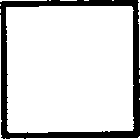 Я  умею   читать  и  анализировать  текст.ДаНет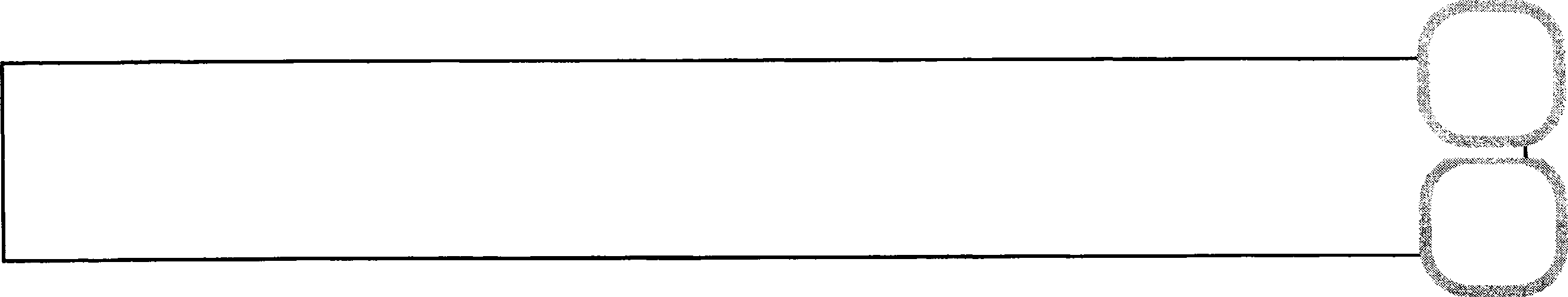 26ВАРИАНТ 3	Частъ  2 —Аист	— большая	птица	белого	цвета,	с	чёрнымикрыльями.   (2)   У  аиста   красный   клюв  и  красные  ноги.Эти птицы водятся в западных и юго-западных об- ластях   России.   (4)   На  зиму  аисты   улетают в  Африку.(5)   Люqи   относятся    к   аисту   с   любовью,    вниманием и заботой. (6) По укоренившемуся в  народе  поверью  — аист   «приносит  счастье».(7) Своё гнезqо аист  устраивает на крыше  дома  или на сломанной   верхушке   старого   дерева.   (8)   Гнездо у него громадное, построенное из сучьев. (9) Внутри гнездо   выстлано   шерстью,    сухой   травой,    перьями и  другим  мягким  материалом.Аист	очень	прожорлив	и	неразборчив	в	eqe.Лягушки, змеи,  ящерицы,  мыши,  улитки  и  насеко- мые поедаются им в огромном количестве. (12) Чтобы наестся досыта, аист  принимается  за  охоту  с  раннего щра. (13) Сильный  клюв  аиста  с  острыми  краями  xopo- шo удерживает добы«у. (14) Насытившись, аист любит подолгу отдыхать. (15) Он стоит на одной ноге на краю гнезда   на   крыше   или   на ререве.(16) Летает аист хорошо и часто парит в воздухе, распластав крылья. (17) Во время полёта  он  вытяги-  вает шею и длинные  ноги.  ( 18)  Ногами  аист  управля- ет как рулём, вместо хвоста. (19) Хвост у аиста очень короткий. (20) Аист является одной  из  полезнейших птиц.(По Q.H. КайгорОДОВ')7)BAPHAHT 3	Vacra 2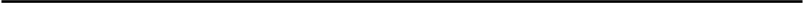 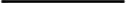 Я  уМею  озаглаВлиВаТЬ	ТексТ.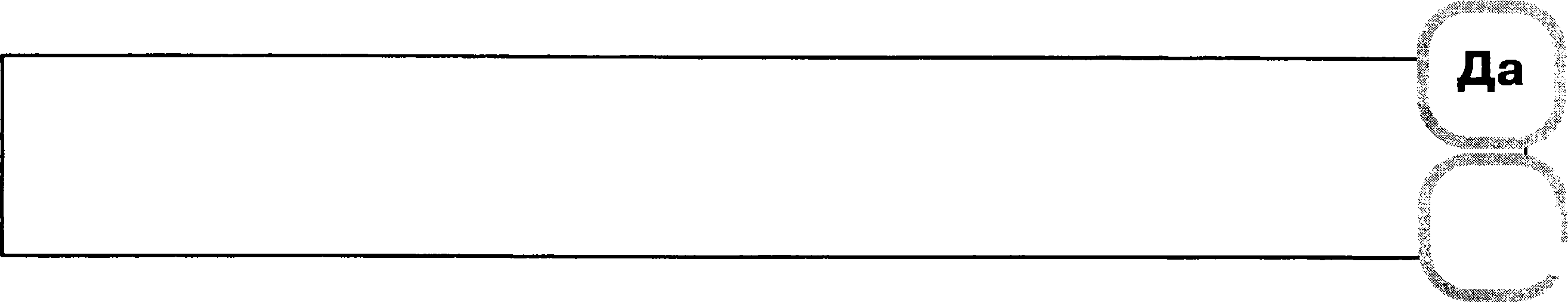 НеТГlридумай	и запиши  назВание	ТексТа.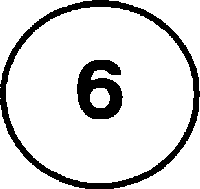 OTBeT:	 	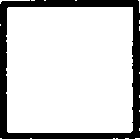 Я  уМею   сосТаВляТЬ   план ТексТа.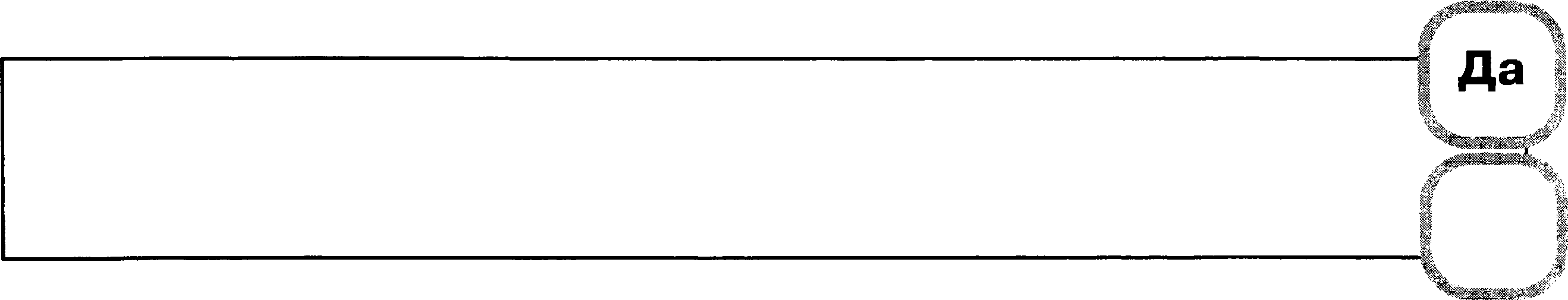 НеТу	ГlроаНапизируй	план	ТексТа.	Напиши	недосТаюијие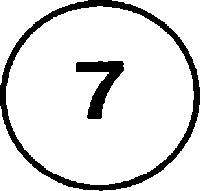 І"З'/НКТЬІ.    OTBeT:	1 .	AHCT	— бO+iawao	nTnga.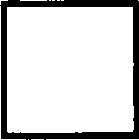 2.  JoQH	OTHOCoTco	х  ancTy	С JD6OBbD.3.	 	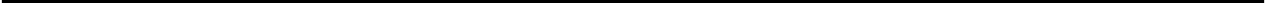 4.	 	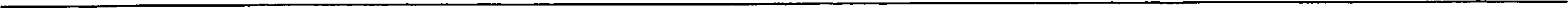 5. IleTaeT	ancT	xOpowo.28BAPHAHT 3	Vacгь 2Я умею составлять	небольшой  текст  на задан- ную тему.ДаНет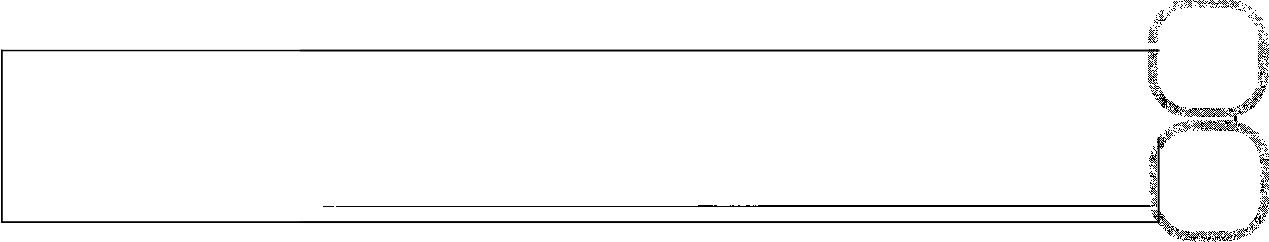 В тексте говорится, что аист «приносит счастье». Как ты  понимаешь  эти  слова?  Запиши   свой   ответ (3—4 предложения).  Это должен быть связный текст.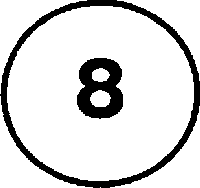 Ответ:	 	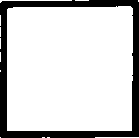 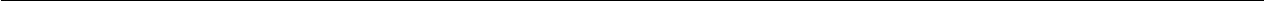 Я  умею  определять  значение  слова  по тексту.ДаНет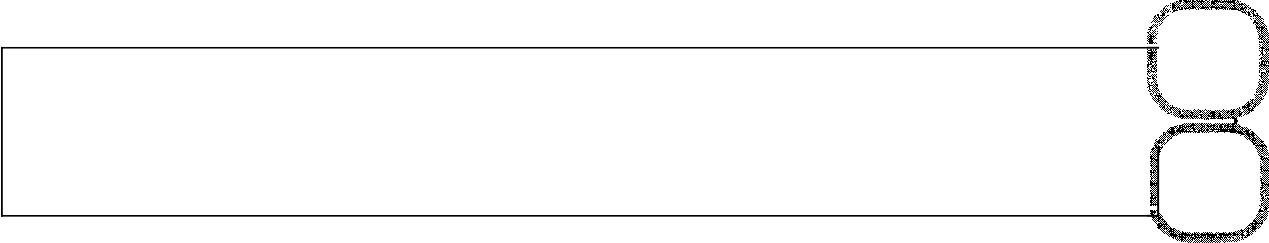 В толковом	словаре  есть  несколько  объяснений	слова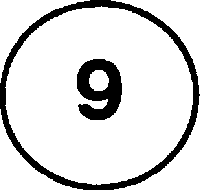 «верхушка».  Отметь,	в  каком	значении	употреблRетсяэто  слово  в  тексте.         Ю	верхушка	— неглубокие	знания	в  какой-нибурь области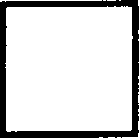 О	верхушка	— верх,	верхняя	часть	чего-нибудь29ВАРИАНТ 3	Часть  2Я	умею	подбирать	слова,	противоположныепо смыслу.ДаНет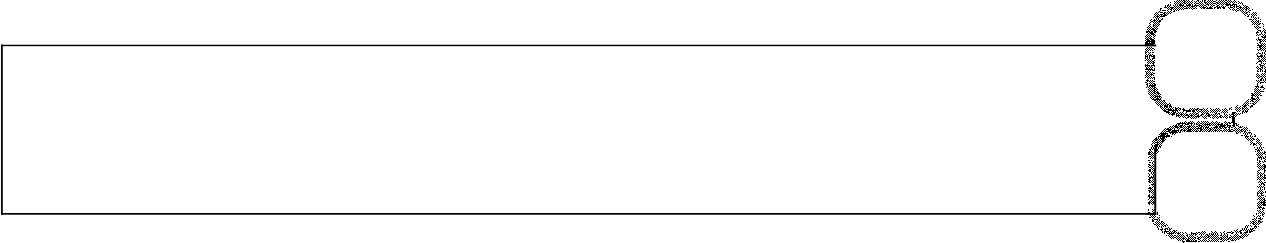 Прочитай	слова.	Подбери	слова,	противоположные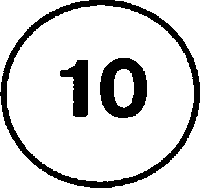 HM ПО CMЫCfl'}f. @aMHWH HX.       Ozвez: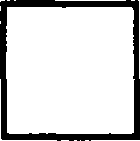 богіьтая —  	                                                                         старый —   	                                                                       дппнные —  	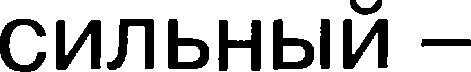 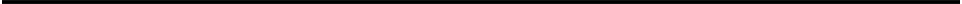 Я умею различать родственные	слова и формыслова.ДаНет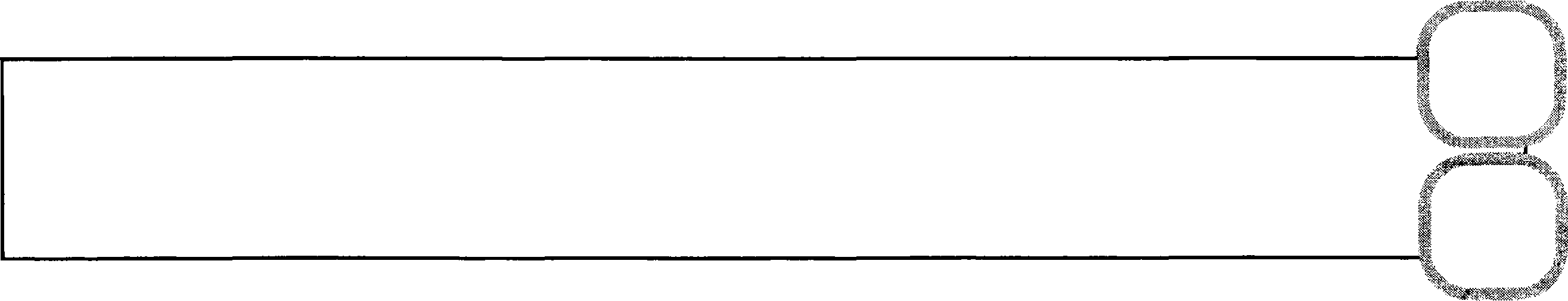 Прочитай	слова.	Найди	и	обозначь	правильное щверждение.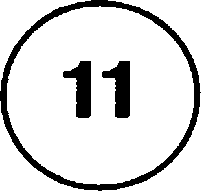 Гнездо,	гнезрился,	гнёздышко,	гнездование.                  эти	слова	являются	роqственными	словами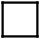 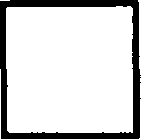    эти	слова	являются	формами	одного	слова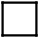          Обозначь   корень   в  этих словах.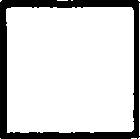 30BAPHAHT 3	Часvь 2умею		относить	слова	к	группе		основных	ча- стей	речи	(имена	существительные,	имена	прила-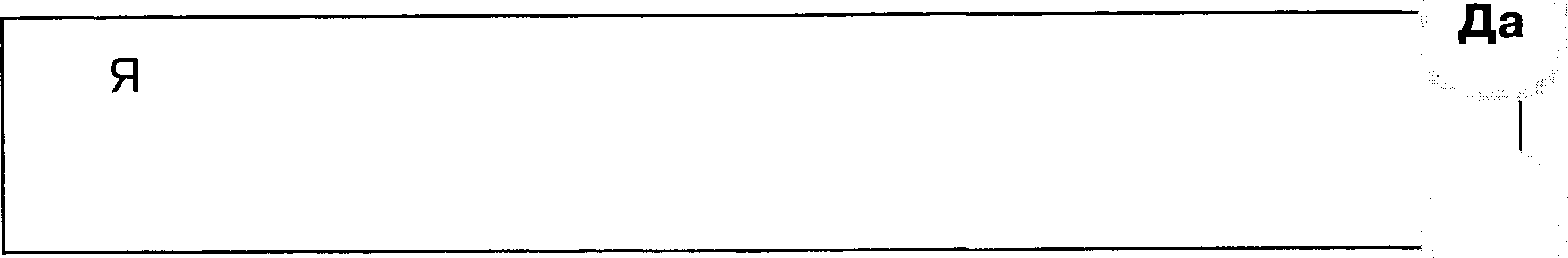 гательные,	глаголы).	НетЗапиши  в каждый	столбик	по  два  слова из предло-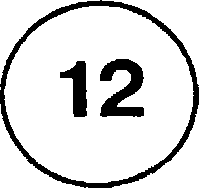 жений.Ѕти	птицы	водятся	в	западных	и	юго-западных	об- ластях		Poccnn.Сильный  клюв  аиста с острыми	краоми xopouзo удер- живает	добы«у.Он	стоит	на	одной	ноге	на	xpao	гнеsда	на	хрыизе nlin  на дереве.Ozвez: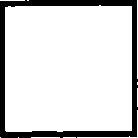 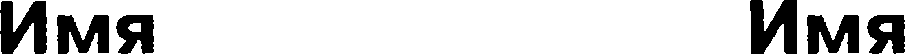 Да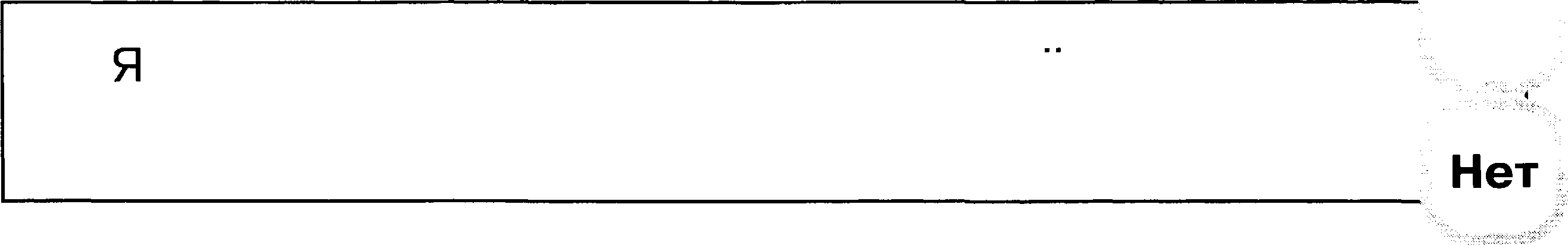 умею	распознавать	признаки	имен	прилага-тельных.13		Выпиши	из	12-го	предложения	имя	прилагательное в  форме  мужского	рода,	единственного	числа,	роди-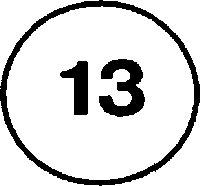 тельного	падежа.Ozвez:	 	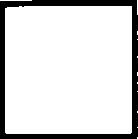 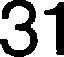 BAPHAHT 3	Часть Л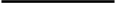 Да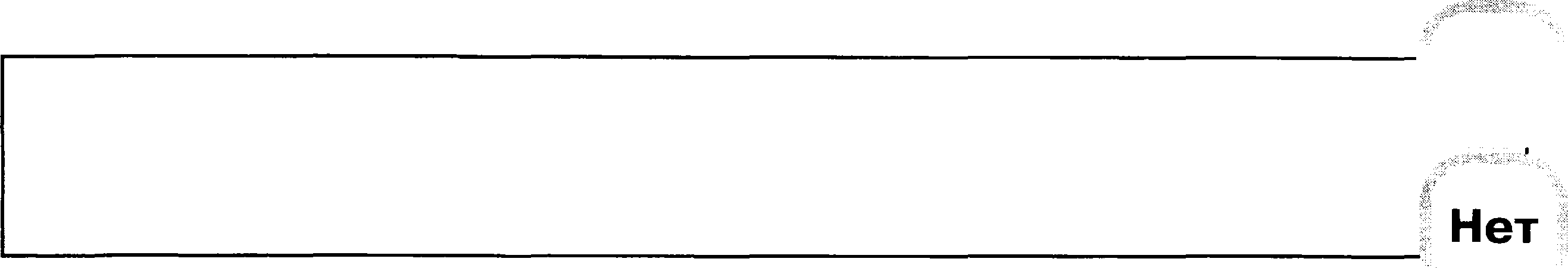 Я умею распознавать	признаки  местоимений.Выпиши из 15-го  предложения  местоимение.  Опре- дели, в  какой  форме  оно  употреблено  в  предложе- нии.   Отметь   правильное  утверждение.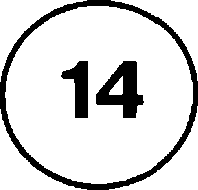        Ozвez:	 	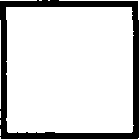    в  форме   И.  п.,  ед.  ч.,  ж. р.;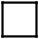 О  в  форме  Р.  п.,  ед.   ч.,  м. р.;О  в  форме  И.  п.,  ед.  ч.,  м.  р.Я умею определять морфологические признаки глагола.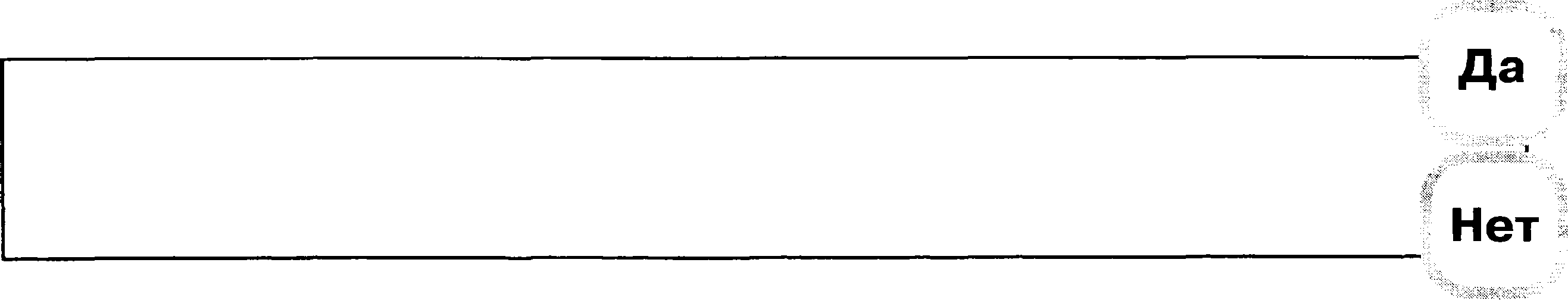 Прочитай предложение. Укажи морфологические при- энаки подчёркнутого	глагола.  Заполни	пропуски.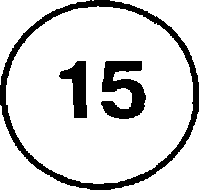 No	укоренившемуся	в народе	noвepao	— апст	«npn-нос..т	счастье».       Ozвez: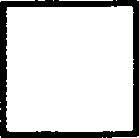 Глагол	спрRжения,	употреблён  в  форме	 	времени,		числа,		лица.32BAPHAHT 3	Часгь 2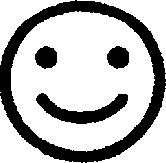 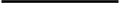 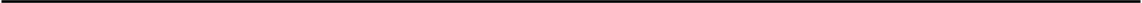 Я  умею  сочинять письма.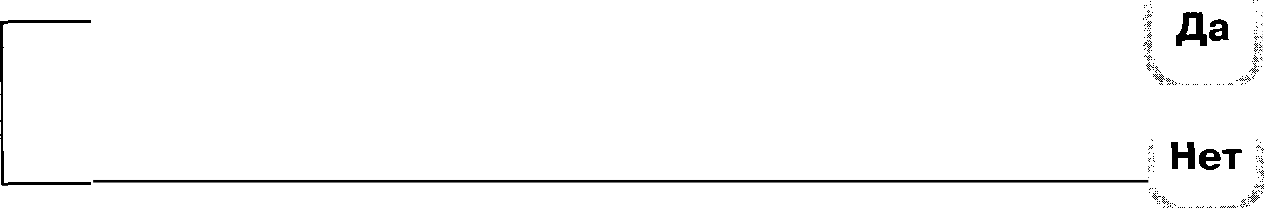 Какая информация об аисте тебе показалась самой интересной? Представь, что тебе захотелось  поде- литься с другом тем, что ты узнал об аисте. Составь ЅМЅ-сообщение   другу.   Запиши   своё сообщение.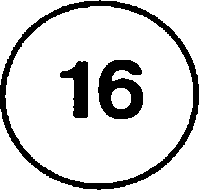 Ozвeт:    	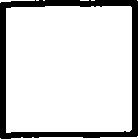 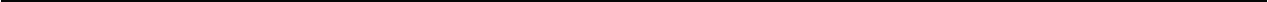 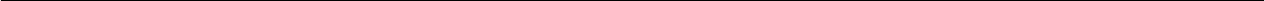 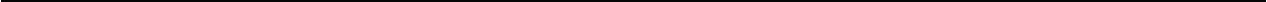 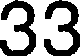 Вающего	Bиqa.(3)Паукже	не	Только	безВреден,	нодаже	полезен.(4)ОнисТребляеТ	МножесТВо	наших1)	этопредложениепобудительное, невосклицательное2)	этопредложениевопросительное,  невосмицательное3)	этопредложениеповествовательное, восклицательноесуществительноеприлагательноеГлаголМестоимение